คำชี้แจงในการกรอกแบบ มคอ.2 ข้อความสีดำ เป็นข้อความที่มหาวิทยาลัยกำหนดตามกฎระเบียบข้อความฟ้า/สีน้ำเงิน เป็นข้อความที่ให้หลักสูตรเพิ่มเติมแก้ไขได้แล้วให้ปรับสีตัวอักษรเป็นสีดำเมื่อดำเนินการเรียบร้อยแล้วข้อความสีแดง เป็นคำอธิบาย/ชี้แจง/ตัวอย่างประกอบการพิจารณา ให้ลบออก 
โปรดตรวจสอบการพิมพ์ให้ถูกต้องทุกบรรทัดก่อนส่ง มคอ.2แบบฟอร์มนี้ ได้รับการอนุมัติและเห็นชอบจากคณะกรรมการกลั่นกรองหลักสูตรของสภามหาวิทยาลัย  ในการประชุมครั้งที่      เมื่อวันที่  ให้ใช้กับหลักสูตรใหม่และหลักสูตรปรับปรุงที่จะเสนอคณะกรรมการกลั่นกรอง ฯ ตั้งแต่ปี  2559 เป็นต้นไปโปรดตรวจสอบรายละเอียดตามเกณฑ์มาตรฐานหลักสูตร พ.ศ. 2558 ด้วย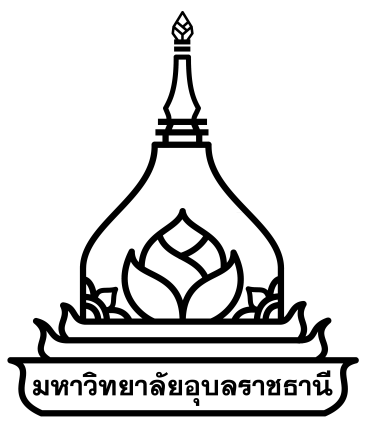 มคอ. 2 รายละเอียดของหลักสูตร(Program Specification)หลักสูตรบัณฑิต สาขาวิชา (หลักสูตรนานาชาติ)/(หลักสูตรภาษาอังกฤษ)  หลักสูตรใหม่/หลักสูตรปรับปรุง/  พ.ศ. ปีที่เปิดรับนักศึกษาหลักสูตรนี้ได้รับการอนุมัติจากสภามหาวิทยาลัยอุบลราชธานีในการประชุมครั้งที่     เมื่อวันที่  (ศาสตราจารย์พิเศษจอมจิน  จันทรสกุล)นายกสภามหาวิทยาลัยอุบลราชธานีสารบัญหมวดที่  1	ข้อมูลทั่วไป							หมวดที่  2	ข้อมูลเฉพาะของหลักสูตร						หมวดที่  3	ระบบการจัดการศึกษา การดำเนินการ และโครงสร้างของหลักสูตร	หมวดที่  4	ผลการเรียนรู้ กลยุทธ์การสอนและประเมินผล			หมวดที่  5	หลักเกณฑ์ในการประเมินผลนักศึกษา				หมวดที่  6	การพัฒนาคณาจารย์						หมวดที่  7	การประกันคุณภาพหลักสูตร					หมวดที่  8 	การประเมินและปรับปรุงการดำเนินการของหลักสูตร		ภาคผนวกที่  1	ประวัติและผลงานของอาจารย์ประจำหลักสูตร				 และอาจารย์ผู้รับผิดชอบหลักสูตรภาคผนวกที่  2	คำสั่งแต่งตั้งคณะกรรมการพัฒนาหลักสูตร/อาจารย์				 ประจำหลักสูตร/อาจารย์ผู้รับผิดชอบหลักสูตร ภาคผนวกที่  3	กฎ ระเบียบ ข้อบังคับที่เกี่ยวข้อง					ภาคผนวกที่  4	เอกสารที่สถาบันทำความร่วมมือ/องค์กรวิชาชีพรับรอง (ถ้ามี)		ภาคผนวกที่  5  สำเนาการรับรองหลักสูตรโดยองค์กรวิชาชีพ (ถ้ามี)			ภาคผนวกที่  6  สมอ.08 การปรับปรุงหลักสูตร					รายละเอียดของหลักสูตรหลักสูตรบัณฑิตสาขาวิชาหลักสูตรใหม่/ปรับปรุง พ.ศ.  ปีที่เปิดรับนักศึกษาชื่อสถาบันอุดมศึกษา      มหาวิทยาลัยอุบลราชธานีคณะ/ภาควิชา 	     	  	
หมวดที่ 1 ข้อมูลทั่วไป1. รหัสและชื่อหลักสูตร	รหัสหลักสูตร		    สำนักงานพัฒนาคุณภาพการศึกษาให้รหัสตามระบบของ สกอ.	ภาษาไทย		   หลักสูตรบัณฑิต   สาขาวิชา 	ภาษาอังกฤษ		    Program  in 2. ชื่อปริญญาและสาขาวิชา	ภาษาไทย	ชื่อเต็ม	    ()			ชื่อย่อ	    ()	ภาษาอังกฤษ	ชื่อเต็ม	    ()			ชื่อย่อ	    ()3. วิชาเอก (ถ้ามี)		    	แบบเอกเดี่ยว  		Major	  	แบบเอกคู่     		Major	  	
 		Major	  	แบบเอก-โท 		Major	        Minor   4. จำนวนหน่วยกิตที่เรียนตลอดหลักสูตร	  ไม่น้อยกว่า  หน่วยกิต5. รูปแบบของหลักสูตร	5.1 รูปแบบ	 หลักสูตรระดับคุณวุฒิปริญญาตรีตามกรอบมาตรฐานคุณวุฒิระดับอุดมศึกษาแห่งชาติ 
พ.ศ. 2552  (หรือ มคอ. 1 สาขาวิชา....ถ้ามี ให้ระบุ)	5.2 ภาษาที่ใช้ในการจัดการเรียนการสอน     	
 		 	จัดการเรียนการสอนเป็นภาษาไทย 		 	จัดการเรียนการสอนเป็นภาษาต่างประเทศ...ระบุภาษา		 	จัดการเรียนการสอนเป็นภาษาไทยและภาษา...ระบุภาษา	5.3 การรับเข้าศึกษาเข้าศึกษาในหลักสูตร  	
 			รับเฉพาะนักศึกษาไทย 			รับเฉพาะนักศึกษาต่างประเทศ   			รับทั้งนักศึกษาไทยและนักศึกษาต่างประเทศ	5.4 ความร่วมมือกับสถาบันอื่น  เป็นหลักสูตรเฉพาะของมหาวิทยาลัยที่จัดการเรียนการสอนโดยตรง                             หรือ เป็นหลักสูตรความร่วมมือกับสถาบัน/มหาวิทยาลัย 	5.5 การให้ปริญญาแก่ผู้สำเร็จการศึกษา    	ให้ปริญญาเพียงสาขาวิชาเดียว  							ให้สองปริญญา (ทวิปริญญา)							อื่น ๆ ระบุ 6. สถานภาพของหลักสูตรและการพิจารณาอนุมัติ/เห็นชอบหลักสูตร  6.1  เป็นหลักสูตรใหม่/ปรับปรุง  พ.ศ. 6.2  เวลาที่เริ่มใช้หลักสูตรนี้    ภาคการศึกษา  ปีการศึกษา  6.3  การพิจารณาหลักสูตรจากคณะกรรมการของมหาวิทยาลัย
 		1) คณะกรรมการประจำคณะ 
 		 	ครั้งที่ / เมื่อวันที่  
 	       	2) คณะกรรมการบริหารงานวิชาการของมหาวิทยาลัย 
 		 	ครั้งที่ / เมื่อวันที่  
                 	3) คณะกรรมการพิจารณากลั่นกรองหลักสูตรของสภามหาวิทยาลัย                   	 	ครั้งที่ / เมื่อวันที่         	4) คณะกรรมการสภามหาวิทยาลัยอนุมัติหลักสูตร
  		 	ครั้งที่  /เมื่อวันที่ 6.4  องค์กรวิชาชีพ รับรองหลักสูตร เมื่อวันที่ (ถ้ามี)7. ความพร้อมในการเผยแพร่หลักสูตรที่มีคุณภาพและมาตรฐาน  พ.ศ.   8. อาชีพที่สามารถประกอบอาชีพได้หลังสำเร็จการศึกษา      9.  ชื่อ นามสกุล ตำแหน่ง และคุณวุฒิของอาจารย์ผู้รับผิดชอบหลักสูตร 10. สถานที่จัดการเรียนการสอนในที่ตั้งหลัก  คณะ มหาวิทยาลัยอุบลราชธานี  อำเภอวารินชำราบ  
     จังหวัดอุบลราชธานี และนอกที่ตั้งที่จังหวัดมุกดาหาร (ถ้ามี)11. สถานการณ์ภายนอกหรือการพัฒนาทางเศรษฐกิจ  สังคมและวัฒนธรรมที่จำเป็นต้องนำมาพิจารณาใน
      การวางแผนหลักสูตร12. ผลกระทบจากข้อ 11 ต่อการพัฒนาหลักสูตรและความเกี่ยวข้องกับพันธกิจของสถาบัน13. ความสัมพันธ์ (ถ้ามี) กับหลักสูตรอื่นที่เปิดสอนในคณะ/ภาควิชาอื่นของมหาวิทยาลัย 
      ให้อธิบายการบริหารจัดการ แผนความร่วมมือหรือประสานงานร่วมกับภาควิชาอื่นๆ ที่เกี่ยวข้อง เช่น เช่น หลักสูตรนี้มีรายวิชาที่กำหนดให้นักศึกษาในหลักสูตรอื่นเรียนหรือไม่ ถ้ามีจะดำเนินการอย่างไรเพื่อให้มั่นใจว่ารายวิชาดังกล่าวสนองตอบต่อความต้องการของนักศึกษาในหลักสูตรอื่น ทั้งนี้ ไม่ต้องนำหมวดวิชาศึกษามาใส่ หมวดที่ 2 ข้อมูลเฉพาะของหลักสูตร1. ความสำคัญ ปรัชญา และวัตถุประสงค์ของหลักสูตร	1.1 ความสำคัญของหลักสูตร
 	 ระบุความสำคัญจำเป็นที่ต้องมีหรือเปิดสอนหลักสูตรนี้  ที่สอดคล้องกับปรัชญาการอุดมศึกษา ปรัชญาสถาบัน มาตรฐานการทางวิชาการและวิชาชีพ คุณลักษณะบัณฑิต  หากหลักสูตรใดมีลักษณะบูรณาการ สหวิทยาการ พหุวิทยาการ ให้อธิบายในส่วนนี้ไว้เพื่อให้สภามหาวิทยาลัยทราบด้วย1.2 ปรัชญาของหลักสูตร 
 	ตามประกาศกระทรวงศึกษาธิการ เรื่อง เกณฑ์มาตรฐานหลักสูตรระดับปริญญาตรี 
พ.ศ. 2558 มีปรัชญาการศึกษาเพื่อมุ่งให้การผลิตบัณฑิตมีความสัมพันธ์สอดคล้องกับแผนพัฒนาการศึกษาระดับอุดมศึกษาของชาติ ปรัชญาของการอุดมศึกษา ปรัชญาของสถาบันอุดมศึกษา และมาตรฐานวิชาการและวิชาชีพที่เป็นสากล ให้การผลิตบัณฑิตระดับอุดมศึกษาอยู่บนฐานความเชื่อว่ากำลังคนที่มีคุณภาพต้องเป็นบุคคลที่มีจิตสานึกของความเป็นพลเมืองดีที่สร้างสรรค์ประโยชน์ต่อสังคม และมีศักยภาพในการพึ่งพาตนเองบนฐานภูมิปัญญาไทย ภายใต้กรอบศีลธรรมจรรยาอันดีงาม เพื่อนำพาประเทศสู่การพัฒนาที่ยั่งยืนและทัดเทียมมาตรฐานสากล  	ทั้งนี้ มีวัตถุประสงค์เพื่อกำกับส่งเสริมกระบวนการผลิตบัณฑิตที่เน้นการพัฒนาผู้เรียนให้มีลักษณะของความเป็นมนุษย์ที่สมบูรณ์ สามารถดำรงตนอยู่ในสังคมพหุวัฒนธรรมภายใต้กระแสโลกาภิวัฒน์ ที่มีการสื่อสารแบบไร้พรมแดน มีศักยภาพในการเรียนรู้ตลอดชีวิต มีความสามารถในการปฏิบัติงานได้ตามกรอบมาตรฐานและจรรยาบรรณที่กำหนด สามารถสร้างสรรค์งานที่เกิดประโยชน์ต่อตนเองและสังคม ทั้งในระดับท้องถิ่นและสากล 	1.3 วัตถุประสงค์ของหลักสูตร 	เมื่อสำเร็จการศึกษาจากหลักสูตรนี้แล้ว บัณฑิตจะมีความรู้ความสามารถ ดังนี้ 
 	กำหนดวัตถุประสงค์ของหลักสูตรให้ครอบคุลมตามมาตรฐานผลการเรียนรู้ 5 ด้าน กว้างๆ เพื่อจะได้นำไปกระจายความรับผิดชอบลงสู่รายวิชาต่อไป เช่น	1.3.1  มีความรู้ ความเข้าใจในทฤษฎีและหลักการที่เกี่ยวข้อง  ครอบคลุม สอดคล้อง และเป็นระบบในสาขาวิชาที่ศึกษา 	1.3.2  ตรวจสอบปัญหาที่ซับซ้อน และพัฒนาแนวทางในการแก้ไขปัญหาได้
อย่างสร้างสรรค์จากความเข้าใจที่ลึกซึ้งของตนเอง และความรู้จากสาขาอื่นที่เกี่ยวข้องโดยอาศัยคำแนะนำ
แต่เพียงเล็กน้อย	1.3.3  สามารถค้นหา ใช้เทคนิคทางคณิตศาสตร์และสถิติที่เหมาะสมในการวิเคราะห์ และแก้ปัญหาที่ซับซ้อน ตลอดจนการเลือกใช้กลไกที่เหมาะสมในการสื่อผลการวิเคราะห์ต่อผู้รับข้อมูลข่าวสาร
กลุ่มต่าง ๆ 	1.3.4  มีคุณธรรม จริยธรรมทั้งด้านวิชาการและวิชาชีพ	1.3.4  กรณีหลักสูตรวิชาชีพ : ความรู้และทักษะที่จำเป็นต่อการปฏิบัติงานอย่างมีประสิทธิภาพในวิชาชีพนั้น ๆ 	1.3.5  กรณีหลักสูตรวิชาการที่ไม่เน้นการปฏิบัติ : ความรู้ ความเข้าใจอย่างลึกซึ้ง
ในผลงานวิจัยต่าง ๆ ในสาขาวิชานั้น ความสามารถในการแปลความหมาย การวิเคราะห์ และประเมินความสำคัญของการวิจัยในการขยายองค์ความรู้ในสาขาวิชา 	1.4 คุณสมบัติที่พึงประสงค์ระดับปริญญาตรีของมหาวิทยาลัยอุบลราชธานี1) ด้านคุณธรรม จริยธรรม  มีความรับผิดชอบ มีระเบียบวินัย และเคารพกฎหมาย 
รู้จักกาลเทศะ 	     2)  ด้านความรู้  เรียนรู้ทั้งด้านวิชาการและวิชาชีพและพัฒนาตนเองอย่างต่อเนื่อง	     3)  ด้านทักษะทางปัญญา  มีทักษะการคิด วิเคราะห์และสังเคราะห์เชิงเหตุผล  ประยุกต์ใช้ความรู้ในการแก้ไขปัญหาได้ สร้างสรรค์ผลงานหรือนวัตกรรมได้4)  ด้านทักษะความสัมพันธ์ระหว่างบุคคล และความรับผิดชอบ มีทักษะการทำงานเป็นทีมและรู้จักบทบาทหน้าที่ของตน  มีทัศนคติเชิงบวก พร้อมที่จะรับฟังความเห็นของผู้อื่น  มีจิตสำนึกรักท้องถิ่นและสังคม5) ด้านทักษะการวิเคราะห์เชิงตัวเลข การสื่อสาร และการใช้เทคโนโลยีสารสนเทศ รู้เท่าทันและประยุกต์ใช้เทคโนโลยีให้เหมาะสมกับวิถีชีวิตและสังคมการเปลี่ยนแปลงในโลกปัจจุบัน  มีมนุษยสัมพันธ์ และ
มีทักษะการสื่อสารดี  ใช้ภาษาไทยและภาษาต่างประเทศได้ดี
2. แผนพัฒนาปรับปรุง 
 	 ให้ระบุแผนพัฒนาหรือแผนการเปลี่ยนแปลงหลัก ๆ ที่เสนอในหลักสูตร พร้อมระบุเวลาคาดว่าจะดำเนินการแล้วเสร็จ (เช่น ภายใน 5 ปี) โดยให้ระบุกลยุทธ์สำคัญที่ต้องดำเนินการเพื่อความสำเร็จของแผนนั้น ๆ รวมทั้งตัวบ่งชี้ความสำเร็จ  โดยตัวบ่งชี้ควรจะเป็นส่วนหนึ่งของการประเมินในหมวดที่ 7 ด้วย เช่นหมวดที่ 3 ระบบการจัดการศึกษา การดำเนินการ และโครงสร้างของหลักสูตร1. ระบบการจัดการศึกษา	1.1 ระบบการจัดการศึกษาในหลักสูตรที่ใช้ในการเรียนการสอน 		ใช้ระบบทวิภาค  1 ปี แบ่งเป็น 2 ภาคการศึกษาปกติ มีระยะเวลาศึกษาไม่น้อยกว่าภาคละ 15 สัปดาห์  	1.2 การจัดการศึกษาภาคฤดูร้อน 
 		มีการจัดการศึกษาในภาคฤดูร้อน (ถ้ามีให้แสดงแผนการสอนในหลักสูตรด้วย)		ไม่มีการจัดการศึกษาในภาคฤดูร้อน 	1.3 การเทียบเคียงหน่วยกิตในระบบทวิภาค  	
 		ไม่มีการเทียบเคียงหน่วยกิตในระบบทวิภาค  		มีการเทียบเคียงหน่วยกิตในระบบทวิภาค  ถ้ามีการจัดการศึกษาที่ใช้ระบบอื่นๆ ที่ไม่ใช่ระบบทวิภาค ให้แสดงการเทียบเคียงกับระบบทวิภาคให้ชัดเจน2. การดำเนินการหลักสูตร	2.1 วัน - เวลาในการดำเนินการเรียนการสอน 		  วัน-เวลาราชการ  ภาคต้น 	ระหว่างเดือนสิงหาคม - ธันวาคม  				   ภาคปลาย	ระหว่างเดือนมกราคม - พฤษภาคม		  นอกวัน - เวลาราชการ  ระบุ  		  อื่น ๆ ระบุ 	2.2 คุณสมบัติของผู้เข้าศึกษา ตามประกาศกระทรวงศึกษาธิการ เรื่องเกณฑ์มาตรฐานหลักสูตรระดับปริญญาตรี พ.ศ. 2558 และข้อบังคับมหาวิทยาลัยอุบลราชธานี ว่าด้วย การศึกษาระดับปริญญาตรี พ.ศ. 2553 หมวด 2  ดังนี้1) หลักสูตรปริญญาตรี (4 ปี 5 ปี และไม่น้อยกว่า 6 ปี) จะต้องเป็นผู้สำเร็จการศึกษาระดับมัธยมศึกษาตอนปลายหรือเทียบเท่า  	2) หลักสูตรปริญญาตรี (ต่อเนื่อง) จะต้องเป็นผู้สำเร็จการศึกษาระดับประกาศนียบัตรวิชาชีพชั้นสูงหรือเทียบเท่า หรือระดับอนุปริญญา (3 ปี) หรือเทียบเท่า ในสาขาวิชาที่ตรงกับสาขาวิชาที่จะเข้าศึกษา  	3) หลักสูตรปริญญาตรีแบบก้าวหน้าทั้งทางวิชาการ และทางวิชาชีพหรือปฏิบัติการ ต้องเป็นผู้สำเร็จการศึกษาระดับมัธยมศึกษาตอนปลายหรือเทียบเท่า โดยมีคะแนนเฉลี่ยสะสมไม่น้อยกว่า 3.50 จากระบบ 4 ระดับคะแนนหรือเทียบเท่า และมีผลการเรียนในหลักสูตรปริญญาตรีแบบก้าวหน้า ไม่น้อยกว่า 3.50 ทุกภาคการศึกษา อนึ่ง ในระหว่างการศึกษาในหลักสูตรแบบก้าวหน้า หากภาคการศึกษาใดภาคการศึกษาหนึ่งมีผลการเรียนต่ำกว่า 3.50 จากระบบ 4 ระดับคะแนนหรือเทียบเท่า จะถือว่าผู้เรียนขาดคุณสมบัติในการศึกษาหลักสูตรแบบก้าวหน้า 4)  ไม่เป็นผู้ที่มีความประพฤติเสื่อมเสียอย่างร้ายแรง  ไม่อยู่ในระหว่างต้องโทษในคดีอาญาตามคำพิพากษาของศาลถึงที่สุดให้รับโทษจำคุก  เว้นแต่ความผิดที่ได้กระทำโดยประมาทหรือความผิดลหุโทษ5)  ไม่เคยถูกคัดชื่อออกจากสถาบันอุดมศึกษา  เพราะมีกรณีทำความผิดทางวินัย6)  มีคุณสมบัติอื่นครบถ้วนตามประกาศของมหาวิทยาลัย ว่าด้วยการรับเข้าศึกษาในมหาวิทยาลัย	2.5 แผนการรับนักศึกษาและผู้สำเร็จการศึกษาในระยะ 5 ปี   ภาคปกติ ปีละ  คน	2.6 งบประมาณตามแผน  ให้แสดงงบประมาณ โดยจำแนกรายละเอียดตามหัวข้อการเสนอตั้งงบประมาณหมวดค่าตอบแทนใช้สอยวัสดุ รวมทั้งประมาณการค่าใช้จ่ายต่อหัวต่อปีในการผลิตบัณฑิต ตามหลักสูตรนั้น	งบประมาณ : ใช้งบประมาณจากในคณะ มหาวิทยาลัยอุบลราชธานี    (ไม่นำค่าสิ่งก่อสร้างมาคำนวณ)      2.6.1  งบประมาณรายรับ (หน่วย : บาท)		2.6.2  งบประมาณรายจ่ายในหลักสูตร (หน่วย : บาท)* หมายเหตุ  จำนวนนักศึกษารวมหลักสูตรเก่าและหลักสูตรปรับปรุง ค่าใช้จ่ายต่อหัวนักศึกษา XXX บาทต่อปี 	2.6.3 ความคุ้มทุนของหลักสูตร 
         วิเคราะห์ความคุ้มทุนในการผลิตบัณฑิตจากรายรับรายจ่าย จำนวนนักศึกษาตลอด 4 ปี  หากเป็นหลักสูตรใหม่ให้ประมาณการค่าใช้จ่ายใหม่ หากเป็นหลักสูตรปรับปรุงให้นำค่าใช้จ่ายในหลักสูตรที่ดำเนินการผ่านมาวิเคราะห์ด้วย 2.7 ระบบการศึกษา 	แบบชั้นเรียน    		 	 	แบบทางไกลผ่านสื่อสิ่งพิมพ์เป็นหลัก     		  	แบบทางไกลผ่านสื่อแพร่ภาพและเสียงเป็นสื่อหลัก     		 	 	แบบทางไกลทางอิเล็กทรอนิกส์เป็นสื่อหลัก (E-learning)     		  		แบบทางไกลทางอินเตอร์เน็ต             	อื่นๆ (ระบุ)        2.8 การเทียบโอนหน่วยกิต รายวิชา และการลงทะเบียนข้ามมหาวิทยาลัย    1)  มีระบบการเทียบโอนหน่วยกิต ตามข้อบังคับมหาวิทยาลัยอุบลราชธานี ว่าด้วย การศึกษา 
ระดับปริญญาตรี พ.ศ. 2553 หมวดที่ 11 ข้อ 54 – 58 และประกาศหลักเกณฑ์การเทียบโอนผลการเรียนรู้ของสำนักงานคณะกรรมการการอุดมศึกษา  พ.ศ. 25452)   มีการลงทะเบียนเรียนข้ามสถาบัน ตามข้อบังคับมหาวิทยาลัยอุบลราชธานี ว่าด้วย
การศึกษาระดับปริญญาตรี พ.ศ. 2553 หมวดที่ 11 ข้อ 54 - 56  		3)   อื่น ๆ  ระบุ3.  หลักสูตรและอาจารย์ผู้สอน	หลักสูตร สาขาวิชา เป็นหลักสูตรปริญญาตรี 4 ปี แบบศึกษาเต็มเวลา ให้ศึกษาได้
ไม่เกิน 8 ปีการศึกษา  สำเร็จการศึกษาได้ไม่ก่อน 6 ภาคการศึกษา  และ/หรือ (ถ้ามี ให้ระบุ) แบบศึกษาบางเวลา ให้ศึกษาได้ไม่เกิน 12 ปีการศึกษา  สำเร็จการศึกษาได้ไม่ก่อน 14 ภาคการศึกษา ให้นับเวลาศึกษาจากวันที่เปิดภาคการศึกษาแรกที่รับเข้าศึกษาในหลักสูตรนั้น      3.1 หลักสูตร	3.1.1 จำนวนหน่วยกิตรวมตลอดหลักสูตร ไม่น้อยกว่า หน่วยกิต	3.1.2 โครงสร้างหลักสูตร1) ปริญญาตรีทางวิชาการ2) กรณีจัดเป็นวิชาเอก วิชาโท3) กรณีจัดเป็นเอกคู่4) ปริญญาตรีแบบก้าวหน้า   5) ปริญญาตรีทางวิชาชีพหรือปฏิบัติการ6) ปริญญาตรีต่อเนื่อง (ให้มีหลักสูตรต่อเนื่องได้เฉพาะหลักสูตรด้านวิชาชีพหรือปฏิบัติการ และให้แสดงในหลักสูตรเล่มเดียวกัน)				 7) ปริญญาตรี 5 ปี    8) ปริญญาตรี 6 ปีทั้งนี้ สามารถนำวิชากลุ่มฝึกประสบการณ์วิชาชีพไปแทรกไว้ในกลุ่มวิชาชีพบังคับ วิชาเอก หรือวิชาชีพเลือก 
ได้ ตามตัวอย่าง	3.1.3  รายวิชาในหลักสูตร    	รายวิชาในหลักสูตรกำหนดรหัสและจำนวนชั่วโมงของรายวิชาตามประกาศมหาวิทยาลัยอุบลราชธานี เรื่อง กำหนดรหัสรายวิชา หน่วยกิต และจำนวนชั่วโมง พ.ศ. 2553  ดังนี้รหัสรายวิชา  ประกอบด้วยตัวเลข 7 ตัว  ตัวที่หนึ่งและสองหมายถึง     คณะ/หลักสูตรตัวที่สามและสี่    หมายถึง     ภาควิชา/ภาคงานสอน/กลุ่มวิชา/สาขา/สาขาวิชา ตัวที่ห้า	       หมายถึง	ระดับของวิชาตัวที่หก 	       หมายถึง	หมวดวิชา หรือกลุ่ม หรือลำดับที่ของรายวิชาตัวที่เจ็ด	       หมายถึง	ลำดับที่ของวิชา  2) ความหมายของตัวเลข ดังนี้                       (ก) ตัวเลขตัวที่หนึ่งและสอง เป็นตัวเลขกำหนดรหัสประจำคณะหรือหลักสูตร ดังนี้11			หมายถึง		  คณะวิทยาศาสตร์12			หมายถึง		  คณะเกษตรศาสตร์13			หมายถึง		  คณะวิศวกรรมศาสตร์14			หมายถึง	       	  คณะศิลปศาสตร์15			หมายถึง		  คณะเภสัชศาสตร์16			หมายถึง  	  หลักสูตรพิเศษ/ความร่วมมือ 17			หมายถึง		  คณะบริหารศาสตร์18			หมายถึง		  คณะพยาบาลศาสตร์19			หมายถึง		  วิทยาลัยแพทยศาสตร์และการสาธารณสุข20			หมายถึง		  คณะศิลปประยุกต์และการออกแบบ21			หมายถึง		  คณะนิติศาสตร์22			หมายถึง		  หลักสูตรสหสาขา/บูรณาการศาสตร์23			หมายถึง		  คณะรัฐศาสตร์24			หมายถึง		  วิทยาเขตมุกดาหาร 	(ข) ตัวเลขตัวที่สามและสี่ เป็นตัวเลขแสดงภาควิชา/ภาคงานสอน/กลุ่มวิชา/สาขา/สาขาวิชา โดยให้คณะ/หลักสูตรเป็นผู้กำหนดการใช้ตัวเลขประกอบในรหัสรายวิชาของหลักสูตรตาม
ความเหมาะสม โดยให้อธิบายให้ชัดเจนในหลักสูตรที่เสนอสภามหาวิทยาลัยอนุมัติ      xx			หมายถึง		 (ค) ตัวเลขตัวที่ห้า เป็นตัวเลขแสดงระดับของวิชาในหลักสูตร ดังนี้      1  และ 2		หมายถึง		วิชาชั้นต้นในระดับปริญญาตรี      3  และ 4	หมายถึง		วิชาชั้นสูงในระดับปริญญาตรี ที่มีระยะเวลาการศึกษาใน
                     หลักสูตร 4 ปี หรือหมายถึงวิชาชั้นกลางในหลักสูตรที่มี
                     ระยะเวลามากกว่า 4 ปี5  และ 6	หมายถึง		วิชาชั้นสูงในระดับปริญญาตรีที่มีระยะเวลาศึกษาใน
                     หลักสูตรมากกว่า 4 ปี 7   8  และ 9	           หมายถึง	วิชาในระดับบัณฑิตศึกษา ตั้งแต่ระดับประกาศนียบัตร
                                                              บัณฑิต  ระดับปริญญาโท  ระดับประกาศนียบัตรบัณฑิต
                                                              ขั้นสูง และระดับปริญญาเอก		(ง) ตัวเลขตัวหกและเจ็ด เป็นตัวเลขแสดงหมวดวิชา หรือกลุ่มวิชา หรือลำดับที่ของรายวิชาในคณะ/หลักสูตร โดยให้คณะ/หลักสูตรเป็นผู้กำหนดการใช้ตัวเลขประกอบในรหัสรายวิชาของหลักสูตรตาม
ความเหมาะสม โดยให้อธิบายให้ชัดเจนในหลักสูตรที่เสนอสภามหาวิทยาลัยอนุมัติ      xx			หมายถึง		3) การกำหนดหน่วยกิตและจำนวนชั่วโมง ดังนี้        รหัสหน่วยกิตและจำนวนชั่วโมงการจัดการเรียนการสอน ประกอบด้วย  N(A-B-C)N 	หมายถึง	 จำนวนหน่วยกิตทั้งหมดของรายวิชาA	หมายถึง จำนวนชั่วโมงการบรรยายต่อสัปดาห์ตามเกณฑ์มาตรฐานหลักสูตรB	หมายถึง	 จำนวนชั่วโมงปฏิบัติการต่อสัปดาห์ตามเกณฑ์มาตรฐานหลักสูตร C	หมายถึง  จำนวนชั่วโมงศึกษาด้วยตนเองต่อสัปดาห์ โดยใช้เกณฑ์ดังนี้  ระดับปริญญาตรี กำหนดผลรวมของจำนวนชั่วโมงศึกษาค้นคว้าด้วยตนเอง จำนวนชั่วโมงการบรรยาย และปฏิบัติการ ให้เป็นสามเท่าของจำนวนหน่วยกิต โดยคิดจากสูตร A+B+C= 3N ตัวอย่าง ระดับปริญญาตรี 3(3-0-6)  3(2-2-5)  2(2-0-4)  2(1-2-3)  1(1-0-2)  1(0-2-1)  3.1.4 รายวิชาตามโครงสร้างหลักสูตร 		หลักสูตร สาขาวิชา มีรายวิชาตามโครงสร้างหลักสูตร ดังนี้ 	1)  หมวดวิชาศึกษาทั่วไป 				          ไม่น้อยกว่า    30 หน่วยกิต	2) หมวดวิชาเฉพาะ						ไม่น้อยกว่า    72 หน่วยกิตให้แสดงกลุ่มวิชาและรายวิชาตามโครงสร้างในข้อ 3.1.2   ให้ชัดเจนXXXX XXX ชื่อวิชาภาษาไทย (ชื่อภาษาอังกฤษ)					XXXX XXX ชื่อวิชาภาษาไทย (ชื่อภาษาอังกฤษ)					XXXX XXX ชื่อวิชาภาษาไทย (ชื่อภาษาอังกฤษ)					XXXX XXX ชื่อวิชาภาษาไทย (ชื่อภาษาอังกฤษ)					XXXX XXX ชื่อวิชาภาษาไทย (ชื่อภาษาอังกฤษ)					XXXX XXX ชื่อวิชาภาษาไทย (ชื่อภาษาอังกฤษ)					หากมีรายวิชาที่หลักสูตรกำหนดให้เป็นรายวิชาไม่นับหน่วยกิต ให้ระบุรายละเอียดXXXX XXX ชื่อวิชาภาษาไทย (ชื่อภาษาอังกฤษ)					XXXX XXX โครงงาน... (Project)						XXXX XXX หัวข้อคัดสรรทาง... (Selected Topic )					XXXX XXX สัมมนาทาง... (Seminar)						1(1-0-2)   	2.2.3 กลุ่มฝึกประสบการณ์วิชาชีพ     			         จำนวน		6 หน่วยกิตให้นักศึกษาเลือกฝึกประสบการณ์วิชาชีพต่อไปนี้		กลุ่มฝึกงาน					          จำนวน		6 หน่วยกิตXXXX XXX การฝึกงาน 1								3 หน่วยกิตXXXX XXX การฝึกงาน 2								3 หน่วยกิต		กลุ่มสหกิจศึกษา					           จำนวน 	6 หน่วยกิตXXXX XXX สหกิจศึกษา									6 หน่วยกิตตัวอย่างโครงสร้างจัดแบบวิชาเอก วิชาโท2.1.1 วิชาเอกบังคับ 				                ไม่น้อยกว่า 	       30 หน่วยกิตXXXX XXX ชื่อวิชาภาษาไทย (ชื่อภาษาอังกฤษ)					XXXX XXX โครงงาน... (Project)						XXXX XXX หัวข้อคัดสรรทาง... (Selected Topic )					XXXX XXX สัมมนาทาง... (Seminar..)						1(1-0-2)2.1.2 วิชาโท......					    ไม่น้อยกว่า          15 หน่วยกิต1)  กลุ่มวิชาโทบังคับ								XXXX XXX ชื่อวิชาภาษาไทย (ชื่อภาษาอังกฤษ)					XXXX XXX ชื่อวิชาภาษาไทย (ชื่อภาษาอังกฤษ)					XXXX XXX ชื่อวิชาภาษาไทย (ชื่อภาษาอังกฤษ)					กลุ่มวิชาโทเลือก								XXXX XXX ชื่อวิชาภาษาไทย (ชื่อภาษาอังกฤษ)					XXXX XXX ชื่อวิชาภาษาไทย (ชื่อภาษาอังกฤษ)					XXXX XXX ชื่อวิชาภาษาไทย (ชื่อภาษาอังกฤษ)						3) หมวดวิชาเลือกเสรี 					       ไม่น้อยกว่า    	6 หน่วยกิตเป็นวิชาที่มุ่งให้ผู้เรียนมีความรู้ ความเข้าใจ ตามที่ตนเองถนัดหรือสนใจ โดยเปิดโอกาสให้ผู้เรียนเลือกเรียนรายวิชาใดๆ ในหลักสูตรระดับปริญญาตรีโดยให้มีจำนวนหน่วยกิต รวมไม่น้อยกว่า 6 หน่วยกิต           3.1.5 แผนการศึกษาชั้นปีที่  1  (First Year)ภาคการศึกษาต้น  (First Semester)ภาคการศึกษาปลาย  (Second Semester)ชั้นปีที่  2  (Second Year)ภาคการศึกษาต้น  (First Semester)ภาคการศึกษาปลาย  (Second Semester)ชั้นปีที่  3  (Third Year)ภาคการศึกษาต้น  (First Semester)ภาคการศึกษาปลาย  (Second Semester)ชั้นปีที่  4  (Forth Year)ภาคการศึกษาต้น  (First Semester)ภาคการศึกษาปลาย  (Second Semester)          3.1.6  คำอธิบายรายวิชา  คำชี้แจง เพื่อให้การเขียนคำอธิบายรายวิชาของมหาวิทยาลัยอุบลราชธานีเป็นไปอย่างมีระบบ ระเบียบ เข้าใจตรงกัน แบะข้อเสนอแนะจากคณะกรรมการพิจารณากลั่นกรองหลักสูตรของมหาวิทยาลัย จึงกำหนดวิธีการเขียนชื่อวิชา คำอธิบายรายวิชาภาษาไทยและภาษาอังกฤษไว้ให้ทุกคณะดำเนินการ ดังนี้
 	1. ให้วิเคราะห์เนื้อหาเพื่อกำหนดหัวข้อการสอนโดยนำหัวข้อการสอน 15 สัปดาห์มาเขียนเป็นแนวคิด Concept/ คำหลัก Key word/ นามวลี ให้กระชับ  เชื่อมโยงตามลำดับ  ไม่ต้องเขียนแสดงกระบวนการ วิธีการ ขั้นตอนของการสอน  ไม่ต้องขึ้นต้นรูปประโยคด้วยคำว่า  ศึกษา.......หรือ เป็นวิชาที่ว่าด้วย...........หรือ ให้นักศึกษา......... การเว้นวรรคระหว่างหัวข้อหากเป็นหัวข้อแต่ละหัวข้อ ให้เว้นวรรค 2 ตัวอักษร หากเป็นหัวข้อย่อยภายในหัวข้อใหญ่ให้เว้นวรรค 1 ตัวอักษร	2. การเขียนคำอธิบายรายวิชาเป็นภาษาอังกฤษ เขียนให้สอดคล้องและมีเนื้อตรงกันทั้งภาษาไทยและภาษาอังกฤษ โดยไม่จำเป็นต้องแปลคำต่อคำ วลีแรกให้ขึ้นต้นตัวอักษรแรกของคำอธิบายรายวิชาด้วยตัวพิมพ์ใหญ่ วลีต่อ ๆ ไป ใช้ตัวพิมพ์เล็ก  ยกเว้นศัพท์เฉพาะใช้ตัวพิมพ์ใหญ่   เมื่อจบหัวข้อให้คั่นด้วย ; โดยเว้นห่าง 2 ตัวอักษร หากมีหัวข้อย่อยภายในหัวข้อใหญ่ให้คั่นด้วย ,  โดยเว้นห่าง 1 ตัวอักษร   เมื่อจบคำอธิบายรายวิชาภาษาอังกฤษ   ไม่ต้องใส่จุด (มหัพภาค) ท้ายข้อความ 
 	ตัวอย่างหัวข้อใหญ่1  หัวข้อใหญ่ 2 หัวข้อย่อย 2.1 หัวข้อย่อย 2.2  หัวข้อใหญ่ 3   Topic 1;  topic 2, topic 2.1, topic 2.2;  topic 3  	3. ตรวจสอบการใช้ภาษา และการพิมพ์ให้สมบูรณ์ ชัดเจน ถูกต้องตามหลักภาษาไทย  รวมทั้ง การใช้เครื่องหมาย การเว้นวรรคตอนให้ถูกต้องตามที่ราชบัณฑิตยสถานกำหนด  การใช้คำศัพท์ต่าง ๆ ให้กำหนดให้เป็นระบบเดียวกันภายในเล่ม  เช่น คำว่า มนุษย์ จะใช้ Man หรือ Human ความรู้พื้นฐาน  แนวคิด  หลักการ นิยาม  ความหมาย เป็นต้น	4. ให้ตรวจสอบรหัสวิชา ชื่อวิชาทั้งภาษาไทยและภาษาอังกฤษให้ตรงกันทั้งในโครงสร้างหลักสูตร  แผนการศึกษา และรหัส/ชื่อวิชาในคำอธิบายรายวิชา และใช้คำ ตัวเลข หมวดหมู่ให้เป็นระบบเดียวกันทั้งฉบับ	5. คำศัพท์ภาษาไทย และภาษาอังกฤษ ให้เขียนให้สอดคล้องกัน เขียนเป็นระบบ ระเบียบเดียวกันทั้งเล่มตามศัพท์บัญญัติอุดมศึกษา  คำอธิบายรายวิชาหมวดวิชาศึกษาทั่วไปข.   หมวดวิชาเฉพาะXXXX XXX ชื่อวิชาภาษาไทย (ชื่อภาษาอังกฤษ)					รายวิชาที่ต้องเรียนมาก่อน:  XXX XXXX ชื่อวิชาภาษาไทย /ไม่มีรายวิชาที่ต้องเรียนควบคู่กัน:  XXX  XXXX ชื่อวิชาภาษาไทย /ไม่มีตัวอย่าง หัวข้อคัดสรร  (Selected Topic)  รายวิชาที่ต้องเรียนมาก่อน:  XXX XXXX ชื่อวิชาภาษาไทย /ไม่มีรายวิชาที่ต้องเรียนควบคู่กัน:  XXX  XXXX ชื่อวิชาภาษาไทย /ไม่มีเงื่อนไขพิเศษ :           แนวคิด ทฤษฎีที่เกี่ยวข้องกับหัวข้อที่คัดสรร  การศึกษาค้นคว้า วิเคราะห์  การอภิปราย และการเสนอแนวคิด  แนวโน้มในประเด็นต่าง ๆ   การประยุกต์ใช้องค์ความรู้ 
	 สัมมนา (Seminar) หากมีหลายวิชาเอกในหลักสูตรสามารถระบุวิชาเอกได้			1(1-0-2)รายวิชาที่ต้องเรียนมาก่อน:  XXX XXXX ชื่อวิชาภาษาไทย /ไม่มีรายวิชาที่ต้องเรียนควบคู่กัน:  XXX  XXXX ชื่อวิชาภาษาไทย /ไม่มีเงื่อนไขพิเศษ :  การเลือกองค์ความรู้  การแสวงหาและรวบรวมความรู้ที่ทันสมัยในแง่มุมต่าง ๆ  ภายในขอบเขตของเนื้อหาวิชาที่สนใจ  เพื่อนำมาวิเคราะห์  สังเคราะห์  สรุป  พร้อมข้อเสนอแนะ และนำเสนอ เพื่อได้ข้อมูลป้อนกลับ หรือข้อเสนอแนะจากผู้ร่วมประชุม  เพื่อนร่วมชั้น และผู้เชี่ยวชาญ และการจัดทำรายงานฉบับสมบูรณ์
โครงงานรายวิชาที่ต้องเรียนมาก่อน:  XXX XXXX ชื่อวิชาภาษาไทย /ไม่มีรายวิชาที่ต้องเรียนควบคู่กัน:  XXX  XXXX ชื่อวิชาภาษาไทย /ไม่มีเงื่อนไขพิเศษ :    	  การวิเคราะห์โครงงาน   การเขียนเค้าโครงของโครงงาน   การเขียนรายงาน    การจัดแสดงโครงงาน    การแสวงหาหาความรู้    การสืบค้นและตรวจสอบข้อมูล    การนำเสนอและการอภิปรายเพื่อสื่อสารสิ่งที่ได้เรียนรู้  และสามารตัดสินใจ การนำความรู้ไปใช้ในชีวิตประจำวัน   xxxx xxx การเตรียมความพร้อมสหกิจศึกษา	 				ไม่น้อยกว่า 30 ช.ม.   	หลักการสหกิจศึกษา มาตรฐานและการดำเนินงานสหกิจศึกษา  ความสำคัญของสหกิจศึกษา ประโยชน์ที่นักศึกษาได้รับและบทบาทของนักศึกษาในการไปปฏิบัติงานสหกิจศึกษา เทคนิคการเลือกอาชีพ การเลือกสถานประกอบการ และการสมัครงาน  วัฒนธรรมองค์กร เทคนิคการเขียนจดหมายสมัครงาน  การสัมภาษณ์งานอาชีพ   การใช้ภาษาอังกฤษและการสื่อสาร เทคนิคการเขียนรายงาน และการนำเสนอ อาชีวอนามัยและความปลอดภัยในโรงงาน  และ 5 ส การบริหารงานคุณภาพ (ISO) การพัฒนาบุคลิกภาพ การเตรียมตัวเป็นผู้ประกอบการ  ทักษะการวางแผน ทักษะการคิดวิเคราะห์เชิงกลยุทธ์ ทักษะการคิดเชิงสร้างสรรค์และนวัตกรรม กฎหมายในการทำงาน  การจัดทำรายงาน/โครงงานสหกิจศึกษาxxxx xxx  สหกิจศึกษา	(Cooperative Education)				       6  หน่วยกิตPre. :  xxxx xxx การเตรียมความพร้อมสหกิจศึกษา Co : ไม่มีเงื่อนไขพิเศษ : ผ่านการเตรียมความพร้อมสหกิจศึกษา ไม่น้อยกว่า 30 ช.ม.การปฐมนิเทศนักศึกษาสหกิจศึกษา   การปฏิบัติงานจริงในสถานประกอบการตามสาขาวิชาของนักศึกษา การทำโครงงาน (project) เพื่อการปรับปรุง หรือเพิ่มประสิทธิภาพ หรือแก้ไขปัญหาของกระบวนการทำงาน โดยการปฏิบัติต่อเนื่องกันไม่น้อยกว่า 4 เดือน  การนำเสนองาน   และการสัมมนาสหกิจศึกษา ฟังอ่านออกเสียงพจนานุกรมนาม ภาคปฏิบัติ3.2 ชื่อ สกุล ตำแหน่ง และคุณวุฒิของอาจารย์	3.2.1 อาจารย์ประจำหลักสูตร  หมายเหตุ รายละเอียดประวัติและผลงานอาจารย์ ผลงานทางวิชาการ ที่ได้รับการเผยแพร่ตามหลักเกณฑ์ที่กำหนดในการพิจารณาแต่งตั้งให้บุคคลดำรงตำแหน่งทางวิชาการอย่างน้อย 1 รายการ ในรอบ 5 ปีย้อนหลัง (นับจากปีเปิดหลักสูตร)  ให้แนบเอกสารในภาคผนวก4.  องค์ประกอบเกี่ยวกับการฝึกประสบการณ์ภาคสนาม (การฝึกงาน หรือสหกิจศึกษา) (ถ้ามี) 		-  สรุปย่อเกี่ยวกับการฝึกปฏิบัติงานในหน่วยงานภาครัฐหรือสถานประกอบการเอกชน ในหน้าที่....จำนวนไม่น้อยกว่า......ชั่วโมง  ตามที่กำหนดไว้ในหลักสูตร		-  สรุปย่อเกี่ยวกับสหกิจศึกษา ปฏิบัติงานจริงในสถานประกอบการ ในหน้าที่....จำนวนไม่น้อยกว่า 
4 เดือนติดต่อกัน  ตามที่กำหนดไว้ในหลักสูตร		 หากหลักสูตรทีทั้งการฝึกงานและสหกิจศึกษา ให้แยกองค์ประกอบและรายละเอียดข้อ 4 ออกเป็น
สองเรื่อง	4.1 มาตรฐานผลการเรียนรู้ของประสบการณ์ภาคสนาม 
   		   ลงรายการสำคัญ ๆ ของมาตรฐานผลการเรียนรู้จากประสบการณ์ภาคสนามที่ต้องการ	4.2 ช่วงเวลา    ภาคการศึกษา ปี	4.3 การจัดเวลาและตารางสอน     เช่น 3 วันต่อสัปดาห์ หรือจัดเต็มเวลาใน  1  ภาคการศึกษา  จำนวน สัปดาห์ 5.  ข้อกำหนดเกี่ยวกับการทำโครงงานหรืองานวิจัย  (ถ้ามี)	5.1 คำอธิบายโดยย่อ
 	 	ให้ระบุข้อมูลโดยสรุปข้อกำหนดในการทำโครงงานหรือวิทยานิพนธ์  นอกเหนือจากโครงงานหรืองานวิจัยในรายวิชาอื่น ๆ ให้แนบข้อกำหนดสำหรับการทำโครงงานด้วย 	5.2 มาตรฐานผลการเรียนรู้    
 		 ให้ระบุมาตรฐานผลการเรียนรู้หลัก ๆ ที่ต้องการจากการทำโครงงาน เช่น	5.2.1  มีองค์ความรู้จากการทำโครงงาน		5.2.2  แก้ไขปัญหาโดยวิธีการ....		5.2.3  ใช้เทคโนโลยีสารสนเทศในการสืบค้นข้อมูล	5.2.4  ใช้โปรแกรมคอมพิวเตอร์ในการวิเคราะห์สถิติข้อมูลและอภิปรายผล		5.2.5  ปรับตัวในการทำงานร่วมกับผู้อื่น	5.2.6  นำเสนอและสื่อสารด้วยภาษาพูด และภาษาเขียน	5.3 ช่วงเวลา    ภาคการศึกษา ชั้นปีที่ 
 		ให้ระบุช่วงเวลาของหลักสูตรที่กำหนดให้ทำโครงงาน   	5.4 จำนวนหน่วยกิต    หน่วยกิต และ จำนวนชั่วโมง ชั่วโมง  		ระบุจำนวนหน่วยกิต และชั่วโมงที่ทำโครงงาน โดยเทียบจากการคิดจำนวนหน่วยกิตและจำนวนชั่วโมงตามเกณฑ์มาตรฐานหลักสูตร 1 หน่วยกิต มีจำนวนชั่วโมงไม่น้อยกว่า 45 ชั่วโมงต่อภาคการศึกษาปกติ5.5 การเตรียมการ  	  ให้อธิบายเกี่ยวกับการเตรียมการให้คำแนะนำและช่วยเหลือด้านวิชาการแก่นักศึกษา   เช่น		5.5.1 อาจารย์ที่ปรึกษาให้คำแนะนำนักศึกษา โดยให้นักศึกษาเป็นผู้เลือกอาจารย์ที่ปรึกษาและหัวข้อที่นักศึกษาสนใจ		5.5.2 อาจารย์ที่ปรึกษาจัดตารางเวลาการให้คำปรึกษาและการติดตามการทำงานของนักศึกษา		5.5.3 คณะ/อาจารย์ประจำหลักสูตร/อาจารย์ประจำวิชาจัดเตรียมวัสดุอุปกรณ์สิ่งอำนวยความสะดวกในการทำงาน โครงงาน วิจัย เช่น คอมพิวเตอร์ เครื่องมือ อุปกรณ์ สารเคมี 	5.6 กระบวนการประเมินผล   
 		  ให้อธิบายกระบวนการประเมินผล กลไกสำหรับการทวนสอบมาตรฐาน เช่น		5.6.1  ประเมินคุณภาพโครงงานโดยอาจารย์ประจำวิชาและอาจารย์ที่ปรึกษา	5.6.2  ประเมินความก้าวหน้าในระหว่างการทำโครงงานโดยอาจารย์ที่ปรึกษา/อาจารย์ประจำวิชา/อาจารย์อื่น อย่างน้อย 3 คน จากการสังเกต  จากการรายงานด้วยวาจาและเอกสาร โปสเตอร์ 	5.6.3  ประเมินผลการทำงานของนักศึกษาในภาพรวม จากการติดตามการทำงาน ผลงานที่เกิดในแต่ละขั้นตอน และรายงานโดยอาจารย์ที่ปรึกษาหมวดที่ 4 ผลการเรียนรู้ กลยุทธ์การสอนและการประเมินผล1. การพัฒนาคุณลักษณะพิเศษของนักศึกษา  
 		ให้ระบุคุณลักษณะพิเศษของนักศึกษาที่นอกเหนือไปจากความคาดหวังโดยทั่วไป ที่สถาบัน คณะ หรือ ภาควิชา พยายามพัฒนาให้มีขึ้นในตัวนักศึกษาหลักสูตรนี้ เช่น มีความสามารถพิเศษพาะในการแก้ไขปัญหาอย่างสร้างสรรค์ มีความสามารถในการเป็นผู้นำอย่างโดดเด่น หรือมีความมุ่งมั่นในการให้บริการสาธารณะ หรือมีทักษะทาง IT ในระดับสูง  โดยชี้ให้เห็นถึงกลยุทธ์การสอนและกิจกรรมนักศึกษาที่จะใช้ในการพัฒนาคุณลักษณะเหล่านั้น
 		ทั้งนี้ มหาวิทยาลัยได้กำหนดอัตลักษณ์ของนักศึกษาไว้ ได้แก่  สร้างสรรค์ สามัคคี สำนึกดีต่อสังคม 
ซึ่งเป็นอัตลักษณ์ขอให้ทุกหลักสูตรพัฒนาให้มีขึ้นในตัวของนักศึกษาในหลักสูตร อาจเลือกบางลักษณะ หรือเลือกทั้งหมดก็ได้2. การพัฒนาผลการเรียนรู้ในแต่ละด้าน   	หากหลักสูตรมี มคอ.1 ที่กระทรวงศึกษาธิการได้ประกาศใช้แล้ว ให้นำมาตรฐานผลการเรียนรู้ตาม มคอ.1 มาเป็นมาตรฐานขั้นต่ำของหลักสูตร หากยังไม่มี มคอ.1 ให้ใช้มาตรฐานผลการเรียนรู้ระดับอุดมศึกษาตามประกาศกระทรวงศึกษาธิการและมาตรฐานผลการเรียนรู้ที่มหาวิทยาลัยกำหนดเป็นมาตรฐานขั้นต่ำ  และถอดวัตถุประสงค์ของหลักสูตร มาเป็นผลการเรียนรู้แต่ละด้าน ซึ่งสามารถนำผลการเรียนรู้ของหมวดวิชาศึกษาทั่วไป  มาพิจารณาร่วมด้วยได้ หากมีผลการเรียนรู้ที่สอดคล้องกันให้ใช้ร่วมกับหมวดวิชาศึกษาทั่วไปได้โดยไม่ต้องกำหนดผลการเรียนรู้ใหม่ และหากมีผลการเรียนรู้ที่แตกต่างไป ให้กำหนดหมายเลขลำดับที่ต่อจากหมวดวิชาศึกษาทั่วไป 
 	ทั้งนี้มหาวิทยาลัยได้กำหนดมาตรฐานผลการเรียนรู้ระดับปริญญาตรีของมหาวิทยาลัยไว้ในแต่ละด้านเป็นหลักไว้แล้ว  หากหลักสูตร สาขาวิชามีมาตรฐานผลการเรียนรู้ที่แตกต่าง เพิ่มเติมไปจากมาตรฐานหลัก ก็ให้สามารถเพิ่มไปได้ตามความจำเป็น ทั้งนี้ หากมีความซ้ำซ้อนกันให้พิจารณาใช้มาตรฐานหลักที่มหาวิทยาลัยกำหนด3.  แผนที่แสดงการกระจายความรับผิดชอบมาตรฐานผลการเรียนรู้จากหลักสูตรสู่รายวิชา (Curriculum Mapping)     หมายถึง  ความรับผิดชอบหลัก      หมายถึง  ความรับผิดชอบรอง   -  หมายถึง ไม่กำหนดมาตรฐานการเรียนรู้คำชี้แจง ให้แสดงหัวข้อย่อย เพื่อให้เห็นว่าแต่ละรายวิชาในหลักสูตรรับผิดชอบต่อมาตรฐานผลการเรียนรู้ใดบ้าง ตามที่ระบุในหมวดที่ 4 ข้อ 2 โดยให้ระบุว่าเป็นความรับผิดชอบหลักหรือรับผิดชอบรอง และให้ใส่รายละเอียดหรือเพิ่มเติมข้อมูลในหัวตารางตามแบบ 
 	ทั้งนี้ ทุกรายวิชาต้องมีมาตรฐานการเรียนรู้ในแต่ละรายวิชาครบทั้ง 5 ด้าน แต่อาจไม่ครบทุกหัวข้อย่อยในแต่ละด้านก้ได้ กรณีที่บางหลักสูตรอาจไม่สามารถกำหนดผลการเรียนรู้ในแต่ละรายวิชาครบทั้ง 5 ด้านได้ แต่ละรายวิชาในทุกๆ หมวดวิชาต้องมีผลการเรียนรู้ครบทุกด้าน อย่างน้อยร้อยละ 50 ส่วนอีกร้อยละ 50 ต้องมีผลการเรียนรู้อย่างน้อย 3 ด้าน คือ ด้านคุณธรรมจริยธรรม ด้านความรู้ และด้านทักษะทางปัญญา และรวมทั้งหลักสูตรต้องมีผลการเรียนรู้ครบทุกด้าน (ตาม ศธ ที่ 0506(1)/ว1383 ลว. 2 พฤศจิกายน 2558)ทั้งนี้ อาจจัดทำแผนที่การกระจายได้สองแบบ คือ แบบรวมวิชาศึกษาทั่วไป และแบบแยกวิชาศึกษาทั่วไป และให้แสดง Mapping ในส่วนนี้เท่านั้น  ไม่ต้องแสดงในภาคผนวกหมวดที่  5 หลักเกณฑ์ในการประเมินผลนักศึกษา1. กฎระเบียบหรือหลักเกณฑ์ในการให้ระดับคะแนน (เกรด)  	หลักเกณฑ์การให้คะแนนหลักสูตรนี้ให้เป็นไปตามข้อบังคับมหาวิทยาลัยอุบลราชธานี ว่าด้วย การจัดการศึกษาระดับปริญญาตรี พ.ศ. 2553 หมวดที่ 6 หมวดที่ 7 และหมวดที่ 8 2. กระบวนการทวนสอบมาตรฐานผลสัมฤทธิ์ของนักศึกษา   	 ให้อธิบายกระบวนการที่ใช้ในการทวนสอบมาตรฐานผลสัมฤทธิ์ของนักศึกษาตามมาตรฐานผลการเรียนรู้ของแต่ละรายวิชา เช่น ทวนสอบจากคะแนนข้อสอบ  หรืองานที่มอบหมาย  กระบวนการอาจจะแตกต่างกันไปสำหรับรายวิชาที่แตกต่างกัน หรือสำหรับมาตรฐานผลการเรียนรู้แต่ละด้านทั้งในระดับการทวนสอบระดับรายวิชา   และการทวนสอบระดับหลักสูตร 	การทวนสอบมาตรฐานผลการเรียนรู้  หมายถึงกระบวนการหาหลักฐานด้วยวิธีการใด ๆ เช่น การสังเกต การตรวจสอบ การประเมิน การสัมภาษณ์ ฯลฯ เพื่อยืนยันหรือสนับสนุนว่า นักศึกษาทุกคนมีผลสัมฤทธิ์ทางการศึกษาตรงตามมาตรฐานผลการเรียนรู้เป็นอย่างน้อย ซึ่งอาจได้ผลจากการประเมินข้อสอบว่าครอบคลุมมาตรฐานผลการเรียนรู้ การให้คะแนนตรงตามความเป็นจริง การให้ข้อมูลย้อนกลับของผู้สำเร็จการศึกษา 
การประสบความสำเร็จในการทำงานของผู้สำเร็จการศึกษา  การทวนสอบมาตรฐานผลการเรียนรู้เป็นส่วนหนึ่งของความรับผิดชอบในระบบการประกันคุณภาพภายในของสถาบันอุดมศึกษาทุกแห่ง เพื่อให้มั่นใจได้ว่า มาตรฐานผลการเรียนรู้ที่คาดหวังเป็นที่เข้าใจตรงกันทั้งสถาบัน และมีการดำเนินการจัดการเรียนการสอนจนบรรลุผลสำเร็จ กลยุทธ์โดยทั่วไปที่ใช้ในการทวนสอบมาตรฐานผลการเรียนรู้ ได้แก่ การตรวจสอบคะแนนจากกระดาษคำตอบข้อสอบของนักศึกษา และงานที่มอบหมาย การประเมินหลักสูตรโดยนักศึกษาและผู้สำเร็จการศึกษา การประเมินภาควิชาและหลักสูตรโดยบุคลากรภายนอก และ
การรายงานเกี่ยวกับทักษะของบัณฑิตโดยผู้ใช้บัณฑิต    3. เกณฑ์การสำเร็จการศึกษาตามหลักสูตร ตามประกาศกระทรวงศึกษาธิการ เรื่อง เกณฑ์มาตรฐานหลักสูตรระดับปริญญาตรี  พ.ศ. 2558 และข้อบังคับมหาวิทยาลัยอุบลราชธานี ว่าด้วย การศึกษาระดับปริญญาตรี  
พ.ศ. 2553  ดังนี้1) เรียนครบตามจำนวนหน่วยกิตที่กำหนดไว้ในหลักสูตร และต้องได้ระดับคะแนนเฉลี่ยไม่ต่ำกว่า 2.00 จากระบบ 4 ระดับคะแนนหรือเทียบเท่า   หมวดที่ 6 การพัฒนาคณาจารย์1. การเตรียมการสำหรับอาจารย์ใหม่   	ให้อธิบายกระบวนการที่ใช้สำหรับการปฐมนิเทศ และ/หรือการแนะนำอาจารย์ใหม่และอาจารย์พิเศษให้มั่นใจได้ว่าอาจารย์เข้าใจถึงหลักสูตรและบทบาทของรายวิชาต่างๆ ที่สอนในหลักสูตรและรายวิชาที่ตนรับผิดชอบสอน  เช่น2. การพัฒนาความรู้และทักษะให้แก่อาจารย์   
 	ให้อธิบายถึงสิ่งที่จะดำเนินการเพื่อช่วยให้คณาจารย์ได้พัฒนา 	2.1 การพัฒนาทักษะการจัดการเรียนการสอน การวัดผลและการประเมินผล  	2.2 การพัฒนาวิชาการและวิชาชีพด้านอื่น ๆ  หมวดที่  7  การประกันคุณภาพหลักสูตร1. การบริหารหลักสูตร  ให้อธิบายระบบและกลไกในการบริหารหลักสูตร โดยมีองค์ประกอบในการประกันคุณภาพอย่างน้อย 
6 ด้าน คือ  1. การกำกับมาตรฐาน 2. บัณฑิต 3. นักศึกษา 4. อาจารย์ 5. หลักสูตร การเรียนการสอน การประเมินผู้เรียน 6. สิ่งสนับสนุนการเรียนรู้2. การบริหารทรัพยากรการเรียนการสอน 
 2.1 การบริหารงบประมาณ ให้อธิบายการบริหารงบประมาณของคณะว่ามีการจัดสรรงบประมาณประจำปี เพื่อจัดซื้อตำรา  สื่อการเรียนการสอน โสตทัศนูปกรณ์ และวัสดุครุภัณฑ์คอมพิวเตอร์อื่น ๆ อย่างเพียงพอหรือไม่อย่างไร 	2.2 ทรัพยากรการเรียนการสอนที่มีอยู่เดิม     (ข้อมูล ณ วันที่ )
 	2.3 การจัดทรัพยากรการเรียนการสอนเพิ่มเติม ให้ระบุกระบวนการการวางแผน  จัดหาตำรา หนังสืออ้างอิง เอกสารหรืออุปกรณ์การเรียนการสอนอื่น ๆ รวมทั้งสื่ออิเล็กทรอนิกส์อื่น ๆ
 	2.4 การประเมินความเพียงพอของทรัพยากร  ให้ระบุกระบวนการติดตามและประเมินความพอเพียงของหนังสือ ตำรา วารสารและอุปกรณ์การเรียนการสอนอื่น ๆ ที่จำเป็น3. การบริหารคณาจารย์     การรับอาจารย์ใหม่ :   ระบุกระบวนการย่อ ๆ ในการรับอาจารย์ใหม่ เช่น มีคุณสมบัติเฉพาะสำหรับตำแหน่ง  มีคุณวุฒิที่สำเร็จการศึกษาตั้งแต่ระดับปริญญาตรี ปริญญาโท และปริญญาเอก ตรงหรือสัมพันธ์กับสาขาวิชาเปิดสอน และมีประสบการณ์เพียงพอต่อความรับผิดชอบการสอน  ต้องมีคะแนนทดสอบความสามารถภาษาอังกฤษได้ตามเกณฑ์ที่กำหนดไว้ในประกาศคณะกรรมการการอุดมศึกษา เรื่อง มาตรฐานความสามารถภาษาอังกฤษของอาจารย์ประจำ		3.2 การมีส่วนร่วมของคณาจารย์ในการวางแผน การติดตามและทบทวนหลักสูตร : อธิบายกระบวนการในปรึกษาหารือร่วมกันและการมีส่วนร่วมของคณาจารย์ในการวางแผน ติดตาม  คุณภาพหลักสูตร  การทบทวนประจำปีและการวางแผนสำหรับการปรับปรุงหลักสูตร	3.3 การแต่งตั้งคณาจารย์พิเศษ :  ระบุนโยบายหรือหลักเกณฑ์ในการแต่งตั้งอาจารย์ที่สอนบางเวลาและอาจารย์พิเศษ เช่น วิธีการอนุมัติ กระบวนการเลือกสรร สัดส่วนนักศึกษาต่อคณาจารย์พิเศษในหลักสูตร4. การบริหารบุคลากรสนับสนุนการเรียนการสอน	 4.1 การกำหนดคุณสมบัติเฉพาะสำหรับตำแหน่ง   ระบุกระบวนการย่อ ๆ  ในการรับบุคลากรสนับสนุนการเรียนการสอน เช่น กำหนดคุณสมบัติเฉพาะสำหรับตำแหน่ง  ประสบการณ์ เป็นต้น	 4.2  การเพิ่มทักษะความรู้เพื่อการปฏิบัติงาน   ระบุการเพิ่มทักษะความรู้เพื่อการปฏิบัติงาน เช่น 
การฝึกอบรม ศึกษาดูงาน การฝึกการทำวิจัยร่วมกับอาจารย์ เป็นต้น
5. การสนับสนุนและการให้คำแนะนำนักศึกษา    	5.1 การให้คำปรึกษาด้านวิชาการ และอื่น ๆ แก่นักศึกษา  		ระบุการจัดการการให้คำปรึกษา ตารางการทำงาน การแนะนำแผนการเรียน การเลือกและการวางแผนสำหรับอาชีพ	5.2 การอุทธรณ์ของนักศึกษา 		กรณีที่นักศึกษาต้องการอุทธรณ์ในด้านวิชาการ ให้นักศึกษายื่นเรื่องอุทธรณ์ตามประกาศขั้นตอนวิธีการที่มหาวิทยาลัยอุบลราชธานีกำหนด  		ให้แนบกฎระเบียบสำหรับการอุทธรณ์ของนักศึกษาในเรื่องที่เกี่ยวกับวิชาการ รวมทั้งกระบวนการในการพิจารณาข้ออุทธรณ์เหล่านั้นในภาคผนวก6. ความต้องการของตลาดแรงงาน สังคม และหรือความพึงพอใจของผู้ใช้บัณฑิต  		 อธิบายวงจรของการพัฒนาหลักสูตรหรือปรับปรุงหลักสูตร โดยต้องสำรวจความต้องการทั้งเชิงปริมาณและคุณภาพ  ตลอดจนติดตามความเปลี่ยนแปลงและความพึงพอใจ ของผู้ใช้บัณฑิต เช่น มีการประเมิน
เพื่อปรับปรุงหลักสูตรทุกปีการศึกษา เช่น ปีที่ 1 เพื่อศึกษาปัญหาแรกเข้าของนักศึกษา การปรับตัว การใช้ชีวิต เพื่อนำผลการปรับปรุงการให้คำแนะนำปรึกษา ปีที่ 2 ประเมินความถนัดในสาขาวิชาชีพ เพื่อสร้างทัศนคติที่ดีต่ออาชีพ  ปีที่ 3 ประเมินความคิดเห็นในการพัฒนาตนเอง การเรียนรู้ สิ่งสนับสนุนการเรียนการสอน ปีที่ 4 ประเมินความรอบรู้ของนักศึกษา ปีที่ 5 ประเมินติดตามผลบัณฑิตจากผู้ใช้บัณฑิต เป็นต้น7.  ตัวบ่งชี้ผลการดำเนินงานตามกรอบมาตรฐานคุณวุฒิ   (Key Performance Indicators)  ให้ระบุตัวบ่งชี้ผลการดำเนินงานที่ใช้ติดตาม ประเมิน และรายงานคุณภาพของหลักสูตรประจำปีที่ระบุไว้ในหมวด 1-6  โดยตัวบ่งชี้อย่างน้อยต้องสอดคล้องกับตัวบ่งชี้ของการประกันคุณภาพภายในและการประเมินคุณภาพภายนอกหมวดที่ 8 การประเมินและปรับปรุงการดำเนินการของหลักสูตร 	ให้คำนึงถึงประเด็นต่าง ๆ ในหมวด 1-7 และเชื่อมโยงสู่การประเมินการจัดการเรียนการสอนในประเด็นสำคัญ ที่สะท้อนถึงคุณภาพของบัณฑิตที่คาดหวัง  โดยประเด็นเหล่านี้จะถูกนำมาใช้ในการประเมินคุณภาพและมาตรฐานของหลักสูตรเพื่อการเผยแพร่1. การประเมินประสิทธิผลของการสอน	1.1 การประเมินกลยุทธ์การสอน 
 		ให้อธิบายกระบวนการที่ใช้ประเมินกลยุทธ์การสอนที่ได้วางแผนสำหรับการพัฒนาการเรียนรู้ เช่น การประเมินความเห็นหรือข้อเสนอแนะภายหลังการเข้ารับการอบรมการนำกลยุทธ์การสอนไปใช้  การปรึกษาหารือกับผู้เชี่ยวชาญด้านหลักสูตรหรือวิธีสอน การวิเคราะห์ผลการประเมินของนักศึกษา และหลักสูตรฝึกอบรมด้านทฤษฎีการเรียนรู้และวิธีการสอนที่เกี่ยวข้อง และให้อธิบายกระบวนการที่จะนำผลการประเมินที่ได้มาปรับปรุงแผนกลยุทธ์การสอนเข้ารับการอบรมการนำกลยุทธ์การสอนไปใช้  การปรึกษาหารือกับผู้เชี่ยวชาญด้านหลักสูตรห	1.2 การประเมินทักษะของอาจารย์ในการใช้แผนกลยุทธ์การสอน 
 		หลักสูตรมีการประเมินทักษะของอาจารย์ ได้แก่ ให้อธิบายกระบวนการที่ใช้ในการประเมินทักษะของอาจารย์ในการใช้กลยุทธ์การสอนตามแผน เช่น การประเมินของนักศึกษาแต่ละภาค  การสังเกตการณ์ของอาจารย์ผู้รับผิดชอบหลักสูตรหรือหัวหน้าภาค  การทดสอบผลการเรียนรู้ของนักศึกษาในหลักสูตรโดยเทียบเคียงกับนักศึกษาจากมหาวิทยาลัยอื่นในหลักสูตรเดียวกัน  การจัดอันดับเกี่ยวกับกระบวนการในการพัฒนาความรู้และทักษะที่มีประสิทธิภาพมากที่สุดที่นักศึกษาต้องการ 2. การประเมินหลักสูตรในภาพรวม 
 		ให้อธิบายกระบวนการที่จะใช้เพื่อจะได้ข้อมูลต่าง ๆ ย้อนกลับในการประเมินคุณภาพของหลักสูตรในภาพรวมและการบรรลุผลการเรียนรู้ที่คาดหวังจากกลุ่มบุคคล  จากนักศึกษาและบัณฑิต   ผู้ทรงคุณวุฒิ และหรือผู้ประเมินภายนอก ผู้ใช้บัณฑิตและหรือผู้มีส่วนได้ส่วนเสียอื่น ๆ 3. การประเมินผลการดำเนินงานตามรายละเอียดของหลักสูตร 
 	 ให้ประเมินตามตัวบ่งชี้ผลการดำเนินงานที่ระบุในหมวดที่ 7 ข้อ 7  โดยคณะกรรมการประเมินอย่างน้อย  3 คน ประกอบด้วยผู้ทรงคุณวุฒิในสาขา/สาขาวิชาเดียวกันอย่างน้อย  1  คน  (ควรเป็นคณะกรรมการประเมินชุดเดียวกับการประกันคุณภาพภายใน)4. การทบทวนผลการประเมินและวางแผนปรับปรุง 
 	  ให้อธิบายกระบวนการทบทวนผลการประเมินที่ได้จากอาจารย์ นักศึกษา  บัณฑิต   ผู้ทรงคุณวุฒิ และหรือผู้ประเมินภายนอก   ผู้ใช้บัณฑิตและหรือผู้มีส่วนได้ส่วนเสียอื่น ๆ รวมทั้งกระบวนการในการวางแผนปรับปรุงหลักสูตรและแผนกลยุทธ์ 			      รับรองความถูกต้องของข้อมูล			 (..........................................................)                                  คณบดีคณะ ...........................................................		    วันที่			 (..........................................................)
                                             รองอธิการบดีฝ่ายวิชาการ
                          ปฏิบัติราชการแทน อธิการบดีมหาวิทยาลัยอุบลราชธานี			วันที่ ภาคผนวกที่  1ประวัติและผลงานของอาจารย์ผู้รับผิดชอบหลักสูตรและอาจารย์ประจำหลักสูตรประวัติและผลงานอาจารย์ประจำหลักสูตรและรับผิดชอบหลักสูตร1.  ชื่อ - นามสกุล  นาย/นาง/นางสาว2.  เลขประจำตัวประชาชน  3.  ตำแหน่งทางวิชาการ  (ศาสตราจารย์ /รองศาสตราจารย์ /ผู้ช่วยศาสตราจารย์)4.  เลขที่ประจำตำแหน่งสังกัดคณะบรรจุเมื่อหรือ      สัญญาจ้างเลขที่ลงวันที่  สังกัดคณะ5.  เริ่มปฏิบัติงานครั้งแรก ตั้งแต่วันที่ รวมระยะเวลาปฏิบัติงานจนถึงปัจจุบัน        ปี   เดือน6.  คุณวุฒิ     (เรียงตามลำดับคุณวุฒิการศึกษาจากสูงสุดลงไป)7. ภาระงาน8.  ผลงานทางวิชาการ รายละเอียดผลงานทางวิชาการ 	1) บทความวิจัยตีพิมพ์ในวารสารวิชาการระดับชาติและนานาชาติ 	2) บทความวิจัยที่นำเสนอในการประชุมวิชาการ  (Conference/Abstract/Proceedings) 	3) ตำรา/หนังสือ 	4) ทุนวิจัยที่ได้รับ
 	5) ผลงานอื่นๆ เช่น นวัตกรรม สิ่งประดิษฐ์ กรรมการต่างๆคำชี้แจง 1.ให้ใช้ผลงานทางวิชาการที่ไม่ใช่ส่วนหนึ่งของการศึกษาเพื่อรับปริญญา และเป็นผลงานทางวิชาการที่ได้รับการเผยแพร่ตามหลักเกณฑ์ที่กำหนดในการพิจารณาแต่งตั้งให้บุคคลดำรงตำแหน่งทางวิชาการอย่างน้อย 1 รายการ ในรอบ 5 ปีย้อนหลัง 	2. ให้เขียนตามแบบการเขียนบรรณานุกรม  แบบและหลักเกณฑ์ต่างกันตามประเภทของสาขาวิชา ให้เลือกใช้ตามสากล และขอให้เป็นระบบเดียวกันทั้งเล่ม โดยให้แยกภาษาไทยและภาษาต่างประเทศและให้พิมพ์ภาษาไทยก่อน ระบบ  APA  (American  Psychological Association Style) ให้ใช้อ้างอิงในสาขาสังคมศาสตร์และวิทยาศาสตร์  (Social  Sciences  and  Science)  หรือ Scientific  Style การอ้างอิงจากหนังสือ
ชื่อผู้แต่ง. ชื่อหนังสือ (ครั้งที่พิมพ์). สถานที่พิมพ์: สำนักพิมพ์. ผู้แต่ง.  (ปีที่พิมพ์).  ชื่อบทความ.  ชื่อวารสาร, ปีที่ (ฉบับที่),  เลขหน้า.การอ้างอิงจากบทความในฐานข้อมูล
ผู้แต่ง.  (ปี, เดือน).  ชื่อบทความ.  ชื่อวารสาร, ปีที่ (ฉบับที่), เลขหน้า.  สืบค้นเมื่อ เดือน วัน, ปี, จากฐานข้อมูล  ชื่อฐานข้อมูล.ระบบ  MLA  (Modern  Language  Association  Style)   ให้ใช้อ้างอิงในสาขามนุษยศาสตร์  (Humanities)  หรือ  Humanities  Style  ชื่อผู้แต่ง.  ชื่อเรื่อง.  ครั้งที่พิมพ์.  สถานที่พิมพ์: สำนักพิมพ์,  ปีที่พิมพ์.
ระบบ แวนคูเวอร์ (Vancouver Style)  ให้ใช้อ้างอิงในสาขาแพทยศาสตร์ สาธารณสุข พยาบาล 
เภสัชศาสตร์
ชื่อผู้แต่ง (Author). ชื่อหนังสือ (Title of the book). ครั้งที่พิมพ์ (Edition). เมืองที่พิมพ์ (Place of Publication): สำนักพิมพ์ (Publisher); ปี (Year).ภาคผนวกที่  2คำสั่งแต่งตั้งคณะกรรมการพัฒนาหลักสูตร/อาจารย์ประจำหลักสูตร/ผู้รับผิดชอบหลักสูตรคำชี้แจง ให้แนบสำเนาคำสั่งคณะกรรมการที่เกี่ยวข้องภาคผนวกที่  3กฎ ระเบียบ ข้อบังคับที่เกี่ยวข้องข้อบังคับมหาวิทยาลัยอุบลราชธานีว่าด้วยการศึกษาระดับปริญญาตรี  พ.ศ. 2553กฎระเบียบสำหรับการอุทธรณ์ของนักศึกษาคำชี้แจง ให้แนบสำเนาข้อบังคับ/ประกาศ เมื่อจะเสนอหลักสูตรไปสำนักงานคณะกรรมการการอุดมศึกษา ในการเสนอกรรมการพิจารณากลั่นกรองหรือสภามหาวิทยาลัยยังไม่ต้องแนบส่วนนี้มาภาคผนวกที่  4เอกสารที่สถาบันทำความร่วมมือ/องค์กรวิชาชีพรับรอง (ถ้ามี)ภาคผนวกที่  5สำเนาการรับรองหลักสูตรโดยองค์กรวิชาชีพ (ถ้ามี)คำชี้แจง ให้แนบสำเนาการรับรองหลักสูตรเมื่อจะเสนอหลักสูตรไปสำนักงานคณะกรรมการการอุดมศึกษา ในการเสนอกรรมการพิจารณากลั่นกรองหรือสภามหาวิทยาลัยยังไม่ต้องแนบส่วนนี้มากฎระเบียบสำหรับการอุทธรณ์ของนักศึกษาภาคผนวกที่  6สมอ.08 การปรับปรุงหลักสูตรลำดับที่ตำแหน่งทางวิชาการ  ชื่อ-นามสกุลระดับปริญญาสาขาวิชาปีที่สำเร็จสถาบันที่สำเร็จการศึกษา1....ดุษฎีบัณฑิตพ.ศ. …..1.....มหาบัณฑิตพ.ศ.1.....บัณฑิตพ.ศ.2....ดุษฎีบัณฑิตพ.ศ.2.....มหาบัณฑิตพ.ศ.2.....บัณฑิตพ.ศ.3....ดุษฎีบัณฑิตพ.ศ.3.....มหาบัณฑิตพ.ศ.3.....บัณฑิตพ.ศ.4....ดุษฎีบัณฑิตพ.ศ.4.....มหาบัณฑิตพ.ศ.4.....บัณฑิตพ.ศ.5....ดุษฎีบัณฑิตพ.ศ.5.....มหาบัณฑิตพ.ศ.5.....บัณฑิตพ.ศ.2.1 แผนการพัฒนาการเปลี่ยนแปลง2.2 กลยุทธ์ตัวบ่งชี้/หลักฐานตัวบ่งชี้หลักฐาน ตัวบ่งชี้หลักฐาน2.3  ปัญหาของนักศึกษาแรกเข้า2.4  กลยุทธ์ในการดำเนินการแก้ไขปัญหา/
ข้อจำกัดของนักศึกษาระดับชั้นปีจำนวนนักศึกษาในแต่ละปีการศึกษาจำนวนนักศึกษาในแต่ละปีการศึกษาจำนวนนักศึกษาในแต่ละปีการศึกษาจำนวนนักศึกษาในแต่ละปีการศึกษาจำนวนนักศึกษาในแต่ละปีการศึกษาระดับชั้นปี25592560256125622563ชั้นปีที่ 1ชั้นปีที่ 2-ชั้นปีที่ 3--ชั้นปีที่ 4---รวมจำนวนนักศึกษาจำนวนบัณฑิตที่คาดว่าจะสำเร็จการศึกษา---ระดับชั้นปีจำนวนนักศึกษาในแต่ละปีการศึกษาจำนวนนักศึกษาในแต่ละปีการศึกษาจำนวนนักศึกษาในแต่ละปีการศึกษาจำนวนนักศึกษาในแต่ละปีการศึกษาจำนวนนักศึกษาในแต่ละปีการศึกษาจำนวนนักศึกษาในแต่ละปีการศึกษาจำนวนนักศึกษาในแต่ละปีการศึกษาจำนวนนักศึกษาในแต่ละปีการศึกษาจำนวนนักศึกษาในแต่ละปีการศึกษาจำนวนนักศึกษาในแต่ละปีการศึกษาระดับชั้นปี2559255925602560256125612562256225632563ระดับชั้นปีปกติพิเศษปกติพิเศษปกติพิเศษปกติพิเศษปกติพิเศษชั้นปีที่ 150255025502550255025ชั้นปีที่ 2--5025502550255025ชั้นปีที่ 3----502550255025ชั้นปีที่ 4------50255025ชั้นปีที่ 5รวมจำนวนนักศึกษา50251005015075200100200100จำนวนบัณฑิตที่คาดว่าจะสำเร็จการศึกษา------50255025รายละเอียดรายรับปีงบประมาณปีงบประมาณปีงบประมาณปีงบประมาณปีงบประมาณรายละเอียดรายรับ25592560256125622563ค่าบำรุงการศึกษาค่าลงทะเบียนเงินอุดหนุนจากรัฐบาลอื่นๆ ระบุรวมรายรับหมวดเงินปีงบประมาณปีงบประมาณปีงบประมาณปีงบประมาณปีงบประมาณหมวดเงิน25592560256125622563งบดำเนินการ (ค่าตอบแทน ใช้สอย วัสดุ)1. ค่าใช้จ่ายอาจารย์ผู้รับผิดชอบหลักสูตร 
5 คน  (เงินเดือน)2. ค่าใช้จ่ายอาจารย์ประจำหลักสูตร อาจารย์ผู้สอน อาจารย์พิเศษ และบุคลากรอื่นๆ 
ในหลักสูตร3. ค่าใช้จ่ายดำเนินงาน (ทุกรายการทุกกิจกรรมในหลักสูตร ค่าตอบแทน ใช้สอย วัสดุ)  4. ทุนการศึกษา เงินอุดหนุน/ส่งเสริมนักศึกษา5. ค่าหนังสือ ตำรา ในหลักสูตรรวม จำนวนนักศึกษา *ค่าใช้จ่ายต่อหัวนักศึกษาหมวดวิชากลุ่มวิชาจำนวนหน่วยกิตหมวดวิชาศึกษาทั่วไป   ไม่น้อยกว่า30 หน่วยกิตกลุ่มภาษา15 หน่วยกิตกลุ่มมนุษยศาสตร์ สังคมศาสตร์   6 หน่วยกิตกลุ่มวิทยาศาสตร์และคณิตศาสตร์                   ไม่น้อยกว่า6 หน่วยกิตกลุ่มวิชาเลือกศึกษาทั่วไป 3 หน่วยกิตหมวดวิชาเฉพาะไม่น้อยกว่า72 หน่วยกิตกลุ่มพื้นฐานวิชาชีพ 	กลุ่มวิชาชีพบังคับกลุ่มวิชาชีพเลือกหมวดวิชาเลือกเสรี  ไม่น้อยกว่า6 หน่วยกิตรวมหน่วยกิตตลอดหลักสูตร ไม่น้อยกว่า120 หน่วยกิตหมวดวิชากลุ่มวิชาจำนวนหน่วยกิตหมวดวิชาศึกษาทั่วไป   ไม่น้อยกว่า30 หน่วยกิตกลุ่มภาษา15 หน่วยกิตกลุ่มมนุษยศาสตร์ สังคมศาสตร์   6 หน่วยกิตกลุ่มวิทยาศาสตร์และคณิตศาสตร์                   ไม่น้อยกว่า6 หน่วยกิตกลุ่มวิชาเลือกศึกษาทั่วไป 3 หน่วยกิตหมวดวิชาเฉพาะไม่น้อยกว่า72 หน่วยกิตกลุ่มพื้นฐานวิชาชีพ (ถ้ามี)	กลุ่มวิชาเอก (เดี่ยว)                                   ไม่น้อยกว่า30 หน่วยกิตกลุ่มวิชาโท                                              ไม่น้อยกว่า15 หน่วยกิตหมวดวิชาเลือกเสรี  ไม่น้อยกว่า6 หน่วยกิตรวมหน่วยกิตตลอดหลักสูตร ไม่น้อยกว่า120 หน่วยกิตหมวดวิชากลุ่มวิชาจำนวนหน่วยกิตหมวดวิชาศึกษาทั่วไป   ไม่น้อยกว่า30 หน่วยกิตกลุ่มภาษา15 หน่วยกิตกลุ่มมนุษยศาสตร์ สังคมศาสตร์   6 หน่วยกิตกลุ่มวิทยาศาสตร์และคณิตศาสตร์                   ไม่น้อยกว่า6 หน่วยกิตกลุ่มวิชาเลือกศึกษาทั่วไป 3 หน่วยกิตหมวดวิชาเฉพาะไม่น้อยกว่า72 หน่วยกิตกลุ่มพื้นฐานวิชาชีพ (ถ้ามี)	กลุ่มวิชาเอก 1                                          ไม่น้อยกว่า30 หน่วยกิตกลุ่มวิชาเอก 2                                          ไม่น้อยกว่า30 หน่วยกิตหมวดวิชาเลือกเสรี  ไม่น้อยกว่า6 หน่วยกิตรวมหน่วยกิตตลอดหลักสูตร ไม่น้อยกว่า150 หน่วยกิตหมวดวิชากลุ่มวิชาจำนวนหน่วยกิตหมวดวิชาศึกษาทั่วไป   ไม่น้อยกว่า30 หน่วยกิตกลุ่มภาษา15 หน่วยกิตกลุ่มมนุษยศาสตร์ สังคมศาสตร์   6 หน่วยกิตกลุ่มวิทยาศาสตร์และคณิตศาสตร์                   ไม่น้อยกว่า6 หน่วยกิตกลุ่มวิชาเลือกศึกษาทั่วไป 3 หน่วยกิตหมวดวิชาเฉพาะไม่น้อยกว่า72 หน่วยกิตกลุ่มพื้นฐานวิชาชีพ (ถ้ามี)	กลุ่มวิชาชีพ/วิชาเอก                                  ไม่น้อยกว่า    หน่วยกิตกลุ่มวิชาชีพ/วิชาเอกแบบก้าวหน้า                   ไม่น้อยกว่า12 หน่วยกิตหมวดวิชาเลือกเสรี  ไม่น้อยกว่า6 หน่วยกิตรวมหน่วยกิตตลอดหลักสูตร ไม่น้อยกว่า120 หน่วยกิตหมวดวิชากลุ่มวิชาจำนวนหน่วยกิตหมวดวิชาศึกษาทั่วไป   ไม่น้อยกว่า30 หน่วยกิตกลุ่มภาษา15 หน่วยกิตกลุ่มมนุษยศาสตร์ สังคมศาสตร์   6 หน่วยกิตกลุ่มวิทยาศาสตร์และคณิตศาสตร์                     ไม่น้อยกว่า6 หน่วยกิตกลุ่มวิชาเลือกศึกษาทั่วไป 3 หน่วยกิตหมวดวิชาเฉพาะไม่น้อยกว่า72 หน่วยกิตกลุ่มพื้นฐานวิชาชีพ 	กลุ่มวิชาชีพทฤษฎี (ตามมาตรฐานวิชาชีพ)           ไม่น้อยกว่า24 หน่วยกิตกลุ่มวิชาชีพปฏิบัติการ (ตามมาตรฐานวิชาชีพ)      ไม่น้อยกว่า36 หน่วยกิตกลุ่มวิชาชีพเลือกหมวดวิชาเลือกเสรี  ไม่น้อยกว่า6 หน่วยกิตรวมหน่วยกิตตลอดหลักสูตร ไม่น้อยกว่า120 หน่วยกิตหมวดวิชากลุ่มวิชาจำนวนหน่วยกิตหมวดวิชาศึกษาทั่วไป   ไม่น้อยกว่า30 หน่วยกิตกลุ่มภาษา15 หน่วยกิตกลุ่มมนุษยศาสตร์ สังคมศาสตร์   6 หน่วยกิตกลุ่มวิทยาศาสตร์และคณิตศาสตร์                     ไม่น้อยกว่า6 หน่วยกิตกลุ่มวิชาเลือกศึกษาทั่วไป 3 หน่วยกิตหมวดวิชาเฉพาะไม่น้อยกว่า42 หน่วยกิตกลุ่มพื้นฐานวิชาชีพ 	กลุ่มวิชาชีพทฤษฎี (ตามมาตรฐานวิชาชีพ)           ไม่น้อยกว่า 18 หน่วยกิตกลุ่มวิชาชีพปฏิบัติการ (ตามมาตรฐานวิชาชีพ)      ไม่น้อยกว่า  หน่วยกิตกลุ่มวิชาชีพเลือกหมวดวิชาเลือกเสรี  ไม่น้อยกว่า6 หน่วยกิตรวมหน่วยกิตตลอดหลักสูตร ไม่น้อยกว่า72 หน่วยกิตหมวดวิชากลุ่มวิชาจำนวนหน่วยกิตหมวดวิชาศึกษาทั่วไป   ไม่น้อยกว่า30 หน่วยกิตกลุ่มภาษา15 หน่วยกิตกลุ่มมนุษยศาสตร์ สังคมศาสตร์   6 หน่วยกิตกลุ่มวิทยาศาสตร์และคณิตศาสตร์                     ไม่น้อยกว่า6 หน่วยกิตกลุ่มวิชาเลือกศึกษาทั่วไป 3 หน่วยกิตหมวดวิชาเฉพาะไม่น้อยกว่า90 หน่วยกิตกลุ่มพื้นฐานวิชาชีพ 	กลุ่มวิชาชีพทฤษฎี (ตามมาตรฐานวิชาชีพ)           ไม่น้อยกว่า   หน่วยกิตกลุ่มวิชาชีพปฏิบัติการ (ตามมาตรฐานวิชาชีพ)      ไม่น้อยกว่า  หน่วยกิตกลุ่มวิชาชีพเลือกหมวดวิชาเลือกเสรี  ไม่น้อยกว่า6 หน่วยกิตรวมหน่วยกิตตลอดหลักสูตร ไม่น้อยกว่า 150 หน่วยกิตหมวดวิชากลุ่มวิชาจำนวนหน่วยกิตหมวดวิชาศึกษาทั่วไป   ไม่น้อยกว่า30 หน่วยกิตกลุ่มภาษา15 หน่วยกิตกลุ่มมนุษยศาสตร์ สังคมศาสตร์   6 หน่วยกิตกลุ่มวิทยาศาสตร์และคณิตศาสตร์                     ไม่น้อยกว่า6 หน่วยกิตกลุ่มวิชาเลือกศึกษาทั่วไป 3 หน่วยกิตหมวดวิชาเฉพาะไม่น้อยกว่า108 หน่วยกิตกลุ่มพื้นฐานวิชาชีพ 	กลุ่มวิชาชีพทฤษฎี (ตามมาตรฐานวิชาชีพ)           ไม่น้อยกว่า 18 หน่วยกิตกลุ่มวิชาชีพปฏิบัติการ (ตามมาตรฐานวิชาชีพ)      ไม่น้อยกว่า  หน่วยกิตกลุ่มวิชาชีพเลือกหมวดวิชาเลือกเสรี  ไม่น้อยกว่า6 หน่วยกิตรวมหน่วยกิตตลอดหลักสูตร ไม่น้อยกว่า72 หน่วยกิตหมวดวิชารหัสและชื่อวิชาหน่วยกิต ศึกษาทั่วไปXXXX XXX ชื่อวิชาภาษาไทย (ชื่อภาษาอังกฤษ)ศึกษาทั่วไปXXXX XXX ชื่อวิชาภาษาไทย (ชื่อภาษาอังกฤษ)ศึกษาทั่วไปXXXX XXX ชื่อวิชาภาษาไทย (ชื่อภาษาอังกฤษ)เฉพาะXXXX XXX ชื่อวิชาภาษาไทย (ชื่อภาษาอังกฤษ)เฉพาะXXXX XXX ชื่อวิชาภาษาไทย (ชื่อภาษาอังกฤษ)เฉพาะXXXX XXX ชื่อวิชาภาษาไทย (ชื่อภาษาอังกฤษ)เลือกเสรีXXXX XXX ชื่อวิชาภาษาไทย (ชื่อภาษาอังกฤษ)รวม (Total)รวม (Total)หมวดวิชารหัสและชื่อวิชาหน่วยกิต ศึกษาทั่วไปXXXX XXX ชื่อวิชาภาษาไทย (ชื่อภาษาอังกฤษ)ศึกษาทั่วไปXXXX XXX ชื่อวิชาภาษาไทย (ชื่อภาษาอังกฤษ)ศึกษาทั่วไปXXXX XXX ชื่อวิชาภาษาไทย (ชื่อภาษาอังกฤษ)เฉพาะXXXX XXX ชื่อวิชาภาษาไทย (ชื่อภาษาอังกฤษ)เฉพาะXXXX XXX ชื่อวิชาภาษาไทย (ชื่อภาษาอังกฤษ)เฉพาะXXXX XXX ชื่อวิชาภาษาไทย (ชื่อภาษาอังกฤษ)เลือกเสรีXXXX XXX ชื่อวิชาภาษาไทย (ชื่อภาษาอังกฤษ)รวม (Total)รวม (Total)หมวดวิชารหัสและชื่อวิชาหน่วยกิต ศึกษาทั่วไปXXXX XXX ชื่อวิชาภาษาไทย (ชื่อภาษาอังกฤษ)ศึกษาทั่วไปXXXX XXX ชื่อวิชาภาษาไทย (ชื่อภาษาอังกฤษ)ศึกษาทั่วไปXXXX XXX ชื่อวิชาภาษาไทย (ชื่อภาษาอังกฤษ)เฉพาะXXXX XXX ชื่อวิชาภาษาไทย (ชื่อภาษาอังกฤษ)เฉพาะXXXX XXX ชื่อวิชาภาษาไทย (ชื่อภาษาอังกฤษ)เฉพาะXXXX XXX ชื่อวิชาภาษาไทย (ชื่อภาษาอังกฤษ)เลือกเสรีXXXX XXX ชื่อวิชาภาษาไทย (ชื่อภาษาอังกฤษ)รวม (Total)รวม (Total)หมวดวิชารหัสและชื่อวิชาหน่วยกิต ศึกษาทั่วไปXXXX XXX ชื่อวิชาภาษาไทย (ชื่อภาษาอังกฤษ)ศึกษาทั่วไปXXXX XXX ชื่อวิชาภาษาไทย (ชื่อภาษาอังกฤษ)ศึกษาทั่วไปXXXX XXX ชื่อวิชาภาษาไทย (ชื่อภาษาอังกฤษ)เฉพาะXXXX XXX ชื่อวิชาภาษาไทย (ชื่อภาษาอังกฤษ)เฉพาะXXXX XXX ชื่อวิชาภาษาไทย (ชื่อภาษาอังกฤษ)เฉพาะXXXX XXX ชื่อวิชาภาษาไทย (ชื่อภาษาอังกฤษ)เลือกเสรีXXXX XXX ชื่อวิชาภาษาไทย (ชื่อภาษาอังกฤษ)รวม (Total)รวม (Total)หมวดวิชารหัสและชื่อวิชาหน่วยกิต ศึกษาทั่วไปXXXX XXX ชื่อวิชาภาษาไทย (ชื่อภาษาอังกฤษ)ศึกษาทั่วไปXXXX XXX ชื่อวิชาภาษาไทย (ชื่อภาษาอังกฤษ)ศึกษาทั่วไปXXXX XXX ชื่อวิชาภาษาไทย (ชื่อภาษาอังกฤษ)เฉพาะXXXX XXX ชื่อวิชาภาษาไทย (ชื่อภาษาอังกฤษ)เฉพาะXXXX XXX ชื่อวิชาภาษาไทย (ชื่อภาษาอังกฤษ)เฉพาะXXXX XXX ชื่อวิชาภาษาไทย (ชื่อภาษาอังกฤษ)เลือกเสรีXXXX XXX ชื่อวิชาภาษาไทย (ชื่อภาษาอังกฤษ)รวม (Total)รวม (Total)หมวดวิชารหัสและชื่อวิชาหน่วยกิต ศึกษาทั่วไปXXXX XXX ชื่อวิชาภาษาไทย (ชื่อภาษาอังกฤษ)ศึกษาทั่วไปXXXX XXX ชื่อวิชาภาษาไทย (ชื่อภาษาอังกฤษ)ศึกษาทั่วไปXXXX XXX ชื่อวิชาภาษาไทย (ชื่อภาษาอังกฤษ)เฉพาะXXXX XXX ชื่อวิชาภาษาไทย (ชื่อภาษาอังกฤษ)เฉพาะXXXX XXX ชื่อวิชาภาษาไทย (ชื่อภาษาอังกฤษ)เฉพาะXXXX XXX ชื่อวิชาภาษาไทย (ชื่อภาษาอังกฤษ)เลือกเสรีXXXX XXX ชื่อวิชาภาษาไทย (ชื่อภาษาอังกฤษ)รวม (Total)รวม (Total)หมวดวิชารหัสและชื่อวิชาหน่วยกิต ศึกษาทั่วไปXXXX XXX ชื่อวิชาภาษาไทย (ชื่อภาษาอังกฤษ)ศึกษาทั่วไปXXXX XXX ชื่อวิชาภาษาไทย (ชื่อภาษาอังกฤษ)ศึกษาทั่วไปXXXX XXX ชื่อวิชาภาษาไทย (ชื่อภาษาอังกฤษ)เฉพาะXXXX XXX ชื่อวิชาภาษาไทย (ชื่อภาษาอังกฤษ)เฉพาะXXXX XXX ชื่อวิชาภาษาไทย (ชื่อภาษาอังกฤษ)เฉพาะXXXX XXX ชื่อวิชาภาษาไทย (ชื่อภาษาอังกฤษ)เลือกเสรีXXXX XXX ชื่อวิชาภาษาไทย (ชื่อภาษาอังกฤษ)รวม (Total)รวม (Total)หมวดวิชารหัสและชื่อวิชาหน่วยกิต ศึกษาทั่วไปXXXX XXX ชื่อวิชาภาษาไทย (ชื่อภาษาอังกฤษ)ศึกษาทั่วไปXXXX XXX ชื่อวิชาภาษาไทย (ชื่อภาษาอังกฤษ)ศึกษาทั่วไปXXXX XXX ชื่อวิชาภาษาไทย (ชื่อภาษาอังกฤษ)เฉพาะXXXX XXX ชื่อวิชาภาษาไทย (ชื่อภาษาอังกฤษ)เฉพาะXXXX XXX ชื่อวิชาภาษาไทย (ชื่อภาษาอังกฤษ)เฉพาะXXXX XXX ชื่อวิชาภาษาไทย (ชื่อภาษาอังกฤษ)เลือกเสรีXXXX XXX ชื่อวิชาภาษาไทย (ชื่อภาษาอังกฤษ)รวม (Total)รวม (Total)ลำดับที่ตำแหน่งทางวิชาการ  ชื่อ-นามสกุลระดับปริญญาสาขาวิชาปีที่สำเร็จสถาบันที่สำเร็จการศึกษาภาระงานในหลักสูตรเดิมภาระงานในหลักสูตรนี้อาจารย์ประจำหลักสูตรและอาจารย์ผู้รับผิดชอบหลักสูตรอาจารย์ประจำหลักสูตรและอาจารย์ผู้รับผิดชอบหลักสูตรอาจารย์ประจำหลักสูตรและอาจารย์ผู้รับผิดชอบหลักสูตรอาจารย์ประจำหลักสูตรและอาจารย์ผู้รับผิดชอบหลักสูตรอาจารย์ประจำหลักสูตรและอาจารย์ผู้รับผิดชอบหลักสูตรอาจารย์ประจำหลักสูตรและอาจารย์ผู้รับผิดชอบหลักสูตรอาจารย์ประจำหลักสูตรและอาจารย์ผู้รับผิดชอบหลักสูตรอาจารย์ประจำหลักสูตรและอาจารย์ผู้รับผิดชอบหลักสูตร1รองศาสตราจารย์ ดร. ชื่อ สกุล....ดุษฎีบัณฑิตพ.ศ.1รองศาสตราจารย์ ดร. ชื่อ สกุล.....มหาบัณฑิตพ.ศ.1รองศาสตราจารย์ ดร. ชื่อ สกุล.....บัณฑิตพ.ศ.2ผู้ช่วยศาสตราจารย์ ชื่อ สกุล....ดุษฎีบัณฑิตพ.ศ.2ผู้ช่วยศาสตราจารย์ ชื่อ สกุล.....มหาบัณฑิตพ.ศ.2ผู้ช่วยศาสตราจารย์ ชื่อ สกุล.....บัณฑิตพ.ศ.3ดร. ชื่อสกุล....ดุษฎีบัณฑิตพ.ศ.3ดร. ชื่อสกุล.....มหาบัณฑิตพ.ศ.3ดร. ชื่อสกุล.....บัณฑิตพ.ศ.4อาจารย์....ดุษฎีบัณฑิตพ.ศ.4อาจารย์.....มหาบัณฑิตพ.ศ.4อาจารย์.....บัณฑิตพ.ศ.5....ดุษฎีบัณฑิตพ.ศ.5.....มหาบัณฑิตพ.ศ.5.....บัณฑิตพ.ศ.ลำดับที่ตำแหน่งทางวิชาการ  ชื่อ-นามสกุลระดับปริญญาสาขาวิชาปีที่สำเร็จสถาบันที่สำเร็จการศึกษาภาระงานในหลักสูตรเดิมภาระงานในหลักสูตรนี้อาจารย์ประจำหลักสูตรและผู้สอนอาจารย์ประจำหลักสูตรและผู้สอนอาจารย์ประจำหลักสูตรและผู้สอนอาจารย์ประจำหลักสูตรและผู้สอนอาจารย์ประจำหลักสูตรและผู้สอนอาจารย์ประจำหลักสูตรและผู้สอนอาจารย์ประจำหลักสูตรและผู้สอนอาจารย์ประจำหลักสูตรและผู้สอน1....ดุษฎีบัณฑิตพ.ศ.1.....มหาบัณฑิตพ.ศ.1.....บัณฑิตพ.ศ.2....ดุษฎีบัณฑิตพ.ศ.2.....มหาบัณฑิตพ.ศ.2.....บัณฑิตพ.ศ.3....ดุษฎีบัณฑิตพ.ศ.3.....มหาบัณฑิตพ.ศ.3.....บัณฑิตพ.ศ.4....ดุษฎีบัณฑิตพ.ศ.4.....มหาบัณฑิตพ.ศ.4.....บัณฑิตพ.ศ.5....ดุษฎีบัณฑิตพ.ศ.5.....มหาบัณฑิตพ.ศ.5.....บัณฑิตพ.ศ.ลำดับที่ตำแหน่งทางวิชาการ  ชื่อ-นามสกุลระดับปริญญาสาขาวิชาปีที่สำเร็จสถาบันที่สำเร็จการศึกษาภาระงานในหลักสูตรเดิมภาระงานในหลักสูตรนี้อาจารย์ผู้สอนอาจารย์ผู้สอนอาจารย์ผู้สอนอาจารย์ผู้สอนอาจารย์ผู้สอนอาจารย์ผู้สอนอาจารย์ผู้สอนอาจารย์ผู้สอน1....ดุษฎีบัณฑิตพ.ศ.1.....มหาบัณฑิตพ.ศ.1.....บัณฑิตพ.ศ.2....ดุษฎีบัณฑิตพ.ศ.2.....มหาบัณฑิตพ.ศ.2.....บัณฑิตพ.ศ.3....ดุษฎีบัณฑิตพ.ศ.3.....มหาบัณฑิตพ.ศ.3.....บัณฑิตพ.ศ.4....ดุษฎีบัณฑิตพ.ศ.4.....มหาบัณฑิตพ.ศ.4.....บัณฑิตพ.ศ.5....ดุษฎีบัณฑิตพ.ศ.5.....มหาบัณฑิตพ.ศ.5.....บัณฑิตพ.ศ.ลำดับที่ตำแหน่งทางวิชาการ  ชื่อ-นามสกุลระดับปริญญาสาขาวิชาปีที่สำเร็จสถาบันที่สำเร็จการศึกษาต้นสังกัดภาระงานในหลักสูตรนี้อาจารย์พิเศษอาจารย์พิเศษอาจารย์พิเศษอาจารย์พิเศษอาจารย์พิเศษอาจารย์พิเศษอาจารย์พิเศษอาจารย์พิเศษ1....ดุษฎีบัณฑิตพ.ศ.1.....มหาบัณฑิตพ.ศ.1.....บัณฑิตพ.ศ.2....ดุษฎีบัณฑิตพ.ศ.2.....มหาบัณฑิตพ.ศ.2.....บัณฑิตพ.ศ.3....ดุษฎีบัณฑิตพ.ศ.3.....มหาบัณฑิตพ.ศ.3.....บัณฑิตพ.ศ.4....ดุษฎีบัณฑิตพ.ศ.4.....มหาบัณฑิตพ.ศ.4.....บัณฑิตพ.ศ.5....ดุษฎีบัณฑิตพ.ศ.5.....มหาบัณฑิตพ.ศ.5.....บัณฑิตพ.ศ.1.1 คุณลักษณะพิเศษของนักศึกษา1.2 กลยุทธ์การสอนและกิจกรรมนักศึกษาที่จะใช้ในการพัฒนา1.1.1 สร้างสรรค์  ได้แก่ กระบวนการคิดที่หลากหลายหรือแปลกใหม่ไปจากเดิม นำไปใช้ให้เกิดประโยชน์ต่อสังคมได้คุณลักษณะที่พึงประสงค์1. เรียนรู้และพัฒนาตนเองอย่างต่อเนื่อง2. มีทักษะในการคิด วิเคราะห์ และแก้ปัญหาในทางบวกอย่างมีหลักการและเหตุผล 3. สร้างสรรค์ผลงานหรือนวัตกรรมได้ 4. รู้เท่าทันและประยุกต์ใช้เทคโนโลยีให้เหมาะสมกับวิถีชีวิตและสังคมการเปลี่ยนแปลงในโลกปัจจุบันชี้ให้เห็นถึงกลยุทธ์การสอนและกิจกรรมนักศึกษาที่จะใช้ในการพัฒนาคุณลักษณะเหล่านั้น
1.1.2 สามัคคี ได้แก่ ความพร้อมเพรียงกัน ความกลมเกลียวเป็นน้ำหนึ่งใจเดียวกันคุณลักษณะที่พึงประสงค์1. มีทักษะการทำงานเป็นทีม  2. มีทัศนคติเชิงบวก พร้อมที่จะรับฟังความเห็นของผู้อื่น 3. มีมนุษยสัมพันธ์ และรู้จักบทบาทหน้าที่ของตน1.1.3 สำนึกดีต่อสังคม ได้แก่ มีความรับผิดชอบต่อสังคม  เห็นแก่ประโยชน์ส่วนรวมมากกว่าประโยชน์ส่วนตนคุณลักษณะที่พึงประสงค์1. มีความรับผิดชอบต่อสังคม  เห็นแก่ประโยชน์ส่วนรวมมากกว่าประโยชน์ส่วนตน 2. มีจิตสำนึกรักท้องถิ่น 3. มีระเบียบวินัย และเคารพกฎหมาย 1.1.4 หรือระบุคุณลักษณะพิเศษที่คณะ/หลักสูตรต้องการ1) ผลการเรียนรู้ตามกรอบมาตรฐาน2) กลยุทธ์การสอนที่ใช้ใน รายวิชาต่าง ๆ ในหลักสูตร3) วิธีการวัดประเมินผลที่จะใช้ ในรายวิชาต่างๆ ในหลักสูตร1. ด้านคุณธรรม จริยธรรม1. ด้านคุณธรรม จริยธรรม1. ด้านคุณธรรม จริยธรรม1.1 มีคุณธรรมในการดำเนินชีวิตอย่างพอเพียง รับผิดชอบต่อตนเอง อดทน อดกลั้น ซื่อสัตย์ และมีระเบียบวินัย1ให้รวบรวมมาจาก มคอ.3 ว่าในแต่ละรายวิชา กำหนดกลยุทธืการสอนในด้านไว้อย่างไร ให้รวบรวมนำมาบรรจุไว้ในช่องนี้ให้ครบถ้วน เช่น.บรรยายพร้อมยกตัวอย่างกรณีศึกษาเกี่ยวกับประเด็นทางจริยธรรมที่เกี่ยวข้อง2.อภิปรายกลุ่ม3.กำหนดให้นักศึกษาหาตัวอย่างที่เกี่ยวข้อง 4.บทบาทสมมติให้รวบรวมมาจาก มคอ.31.พฤติกรรมการเข้าเรียน และ
ส่งงานที่ได้รับมอบหมายตามขอบเขต ที่ให้ และตรงเวลา2.มีการอ้างอิงเอกสารที่ได้นำมาทำรายงานอย่างถูกต้องและเหมาะสม3.ประเมินผลการวิเคราะห์กรณีศึกษา4.ประเมินผลการนำเสนอรายงานที่มอบหมาย1.2 ตระหนักและสำนึกในความเป็นไทย1.อาจารย์ประพฤติตนเป็นแบบอย่างแบบประเมินตนเองการประเมินโดยเพื่อนหมวดวิชาเฉพาะ1.3  มีจิตสำนึกและตระหนักในการปฏิบัติ
      ตามจรรยาบรรณวิชาชีพ1.4  เคารพและปฏิบัติตามกฎระเบียบข้อบังคับขององค์กรและสังคม1.อาจารย์ประพฤติตนเป็นแบบอย่าง2.อาจารย์ให้ข้อมูลย้อนกลับ3.การสอนสอดแทรกคุณธรรมจริยธรรม4.การสอนแบบกรณีศึกษา (Case Studies) 5.การสอนแบบสถานการณ์จำลอง 6.การสอนโดยใช้เทคนิคบทบาทสมมติ   7.เทคนิคการเรียนรู้แบบร่วมมือ  8.การเรียนรู้แบบมีส่วนร่วม   การเรียนการสอนแบบบูรณาการ  9.การสอนแบบ  Problem Based Learning    10.การสอนแบบ  Brain  Storming Group   แฟ้มสะสมงานการเขียนสมุดบันทึกโครงการกลุ่มแบบมอบหมายงาน/ใบงานแบบสังเกตพฤติกรรมการสัมภาษณ์การนำเสนองานแบบประเมินตนเองการประเมินโดยเพื่อน2. ด้านความรู้2. ด้านความรู้2. ด้านความรู้2.1 มีความรอบรู้อย่าง กว้างขวาง มีโลกทัศน์กว้างไกล  เห็นคุณค่าของมนุษย์ สังคม ศิลปะ วัฒนธรรม ธรรมชาติ และสิ่งแวดล้อมหมวดวิชาเฉพาะกลุ่มวิชาพื้นฐาน2.2  มีความรู้พื้นฐานเพื่อศึกษาต่อในหลักสูตรได้  กลุ่มวิชาบังคับ   2.3  มีความรู้ตามหลักการ ทฤษฎีในสาขาวิชา....(สำหรับวิชาเฉพาะ)2.4  มีความรู้ในสาขาอื่น เช่น..2.5  รู้กฎระเบียบ ข้อกำหนดทาง เทคนิค บรรยาย อภิปราย การทำงานกลุ่ม การนำเสนอรายงาน การวิเคราะห์กรณีศึกษา และมอบหมายให้ค้นคว้าหาบทความ ข้อมูลที่เกี่ยวข้อง โดยนำมาสรุปและนำเสนอการศึกษาโดยใช้ปัญหา และโครงงาน Problem base learning และ Student Center เน้นผู้เรียนเป็นศูนย์กลาง การสอนแบบบรรยายการมอบหมายงานให้อ่านเนื้อหาล่วงหน้าแล้วนำมาอภิปรายหรือถ่ายทอดการแนะนำบทเรียนในปีแรก และเน้นย้ำในปีสูงขึ้นการจัดลำดับเนื้อหาวิชาตามความยากง่ายการจัดการเรียนการสอนที่เน้นผู้เรียนเป็นสำคัญการจัดให้มีการฝึกปฏิบัติ/โครงงาน/วิจัย/ฝึกภาคสนามในรายวิชาทดสอบย่อย สอบกลางภาค สอบปลายภาค ด้วยข้อสอบที่เน้นการวัดหลักการและทฤษฎีวิเคราะห์กรณีศึกษานำเสนอสรุปการอ่านจากการค้นคว้าข้อมูลที่เกี่ยวข้อง3.ด้านทักษะทางปัญญา3.ด้านทักษะทางปัญญา3.ด้านทักษะทางปัญญา3.1 มีทักษะการแสวงหาและการเรียนรู้ด้วยตนเอง    
3.2 มีทักษะการคิด ได้แก่ การคิดแบบองค์รวมการคิดสร้างสรรค์ การคิดวิจารณญาณ และแก้ไขปัญหาต่างๆ ได้
3.3 นำความรู้ไปประยุกต์ใช้ในการดำเนินชีวิตได้หมวดวิชาเฉพาะ3.4  สามารถค้นหาข้อเท็จจริง สรุป ทำความเข้าใจเกี่ยวกับวิชาชีพได้ 3.5  สามารถศึกษาวิเคราะห์ปัญหา และหา
แนวทางแก้ไขเกี่ยวกับวิชาชีพได้ ในการฝึกงาน ปฏิบัติการ ฝึกภาคสนาม สหกิจศึกษาการมอบ หมายให้นักศึกษาทำโครงงานพิเศษ และนำเสนอผลการศึกษาอภิปรายกลุ่มวิเคราะห์กรณีศึกษาการสะท้อนแนวคิดจากการประพฤติการมอบหมายงานให้คิดวิเคราะห์การมอบหมายงานที่มีการคิดคำนวณการจัดกิจกรรมอภิปราย สัมมนา แสดงความคิดเห็นการสอนแบบตั้งคำถามการใช้สื่อต่าง ๆ การทบทวนเนื้อหาเดิม และเชื่อมโยงสู่เนื้อหาใหม่การศึกษาดูงานนอกสถานที่การถอดบทเรียนการบันทึกผลการเรียนรู้การทดลอง/การฝึกปฏิบัติในห้องปฏิบัติการให้แสดงความคิดเห็นสอบกลางภาคปลายภาค โดยเน้นข้อสอบที่มีการวิเคราะห์สถานการณ์ หรือวิเคราะห์แนวคิดในการประยุกต์ใช้แบบสังเกต/ประเมินการฝึกปฏิบัติ4.  ด้านทักษะความสัมพันธ์ระหว่างบุคคลและความรับผิดชอบ4.  ด้านทักษะความสัมพันธ์ระหว่างบุคคลและความรับผิดชอบ4.  ด้านทักษะความสัมพันธ์ระหว่างบุคคลและความรับผิดชอบ4.1 มีจิตอาสา เสียสละ สำนึกดีต่อสังคมและสาธารณะ 
4.2 เป็นพลเมืองที่มีคุณค่าของสังคมและเข้าใจสังคมพหุวัฒนธรรม4.3 มีความเป็นผู้นำ ผู้ตามที่ดีสามัคคีและมีส่วนร่วมในการทำงานเป็นทีม  
4.4 มีมนุษยสัมพันธ์ที่ดี รับฟังความคิดเห็นของผู้อื่น  หมวดวิชาเฉพาะ4.5  มีความรับผิดชอบในงานที่ได้รับ
มอบหมาย4.6  ปรับตัวและทำงานร่วมกับผู้อื่น 4.7  วางตัวและแสดงความคิดเห็นได้
เหมาะสมกับบทบาท หน้าที่
ความรับผิดชอบ4.8  สามารถวางแผนและรับผิดชอบการ
เรียนรู้และพัฒนาตนเองอย่างต่อเนื่องจัดกิจกรรมกลุ่มในการวิเคราะห์กรณีศึกษามอบหมายงานรายกลุ่ม และรายบุคคลการนำเสนอรายงานการมอบหมายโจทย์ปัญหาการวิเคราะห์ตนเองของนักศึกษาการแนะนำ/ให้บทเรียนในชั้นปีแรก และเน้นย้ำในชั้นปีที่สูงขึ้นการจัดลำดับรายวิชาตามความต่อเนื่อง/ง่ายยากมอบหมายงานค้นคว้า เขียนรายงานและนำเสนอหน้าห้องสอนแบบบรรยาย7. ใช้การสอนแบบผู้เรียนเป็นศูนย์กลางจัดให้มีภาคปฏิบัติในรายวิชาจัดให้มีรายวิชาโครงงาน/วิจัยจัดให้มีการฝึกงาน/ประสบการณ์ภาคสนามมอบหมายงานที่ต้องคิดคำนวณการกำกับดูแลอย่างจริงจัง จนเกิดเป็นนิสัยจัดกิจกรรมใน/นอกชั้นเรียน เช่น 
ตอบปัญหา อภิปรายแสดงความคิดเห็นใช้สื่อเคลื่อนไหวสอนแบบตั้งคำถามทบทวนบทเรียนเดิม เชื่อมโยงสู่บทเรียนใหม่มอบหมายงานกลุ่ม ศึกษาดูงานนอกสถานที่ประเมินตนเอง และเพื่อน 
ด้วยแบบฟอร์มที่กำหนดรายงานที่นำเสนอ พฤติกรรมการทำงานเป็นทีมรายงานการศึกษาด้วยตนเองสังเกตพฤติกรรมสังเกตการอภิปราย แสดงความคิดเห็น ตอบคำถามการสอบข้อเขียน/ปากเปล่า การสอบข้อเขียน/ปากเปล่า นักศึกษาประเมินตนเอง นักศึกษาประเมินเพื่อนร่วมกลุ่มกิจกรรมการประเมินโดยผู้รับผิดชอบการฝึกงานรายงานผลงานโครงการ/วิจัยเนื้อหาและแหล่งข้อมูลในผลงานรายงานค้นคว้าการสอบปฏิบัติการใช้สื่ออิเล็กทรอนิกส์ในการนำเสนอผลงานการนำเสนอผลงานปากเปล่าการบ้านแก้โจทย์คำนวณการบ้านแก้โจทย์ปัญหาตรวจทานบันทึกการเรียนรู้ของนักศึกษา5.  ด้านทักษะการวิเคราะห์เชิงตัวเลข  การสื่อสาร และการใช้เทคโนโลยีสารสนเทศ5.  ด้านทักษะการวิเคราะห์เชิงตัวเลข  การสื่อสาร และการใช้เทคโนโลยีสารสนเทศ5.  ด้านทักษะการวิเคราะห์เชิงตัวเลข  การสื่อสาร และการใช้เทคโนโลยีสารสนเทศ5.1 มีทักษะการใช้ภาษาเพื่อการสื่อสาร 1. พัฒนาทักษะในการสื่อสารทั้งการพูด การฟัง การแปล การเขียน โดยการทำรายงาน และนำเสนอในชั้นเรียน5.2 คิดคำนวณและวิเคราะห์เชิงตัวเลขได้1. มอบหมายงานให้ศึกษาค้นคว้าด้วยตนเอง จาก website สื่อการสอน e-learning และทำรายงาน โดยเน้นการนำตัวเลข หรือมีสถิติอ้างอิง จากแหล่งที่มาข้อมูลที่น่าเชื่อถือ2. พัฒนาทักษะในการวิเคราะห์ข้อมูลจากกรณีศึกษา5.3 ใช้คอมพิวเตอร์และเทคโนโลยี สารสนเทศได้อย่างรู้เท่าทัน1. นำเสนอโดยใช้รูปแบบและเทค-โนโลยีที่เหมาะสม2. พัฒนาทักษะในการสืบค้น ข้อมูลทาง       อินเทอร์เน็ต3. ทักษะในการนำเสนอรายงานโดยใช้รูปแบบ เครื่องมือ และเทคโนโลยีที่เหมาะสมการจัดทำรายงาน และนำเสนอด้วยสื่อเทคโนโลยีการมีส่วนร่วมในการอภิปรายและวิธีการอภิปราย6. ด้านทักษะปฏิบัติ  (ถ้ามี) หมายถึงทักษะทางกายภาพสูง เช่น การเต้นรำ ดนตรี การวาดภาพ การแกะสลัก พลศึกษา การแพทย์ วิทยาศาสตร์การแพทย์ พยาบาล  สัตวแพทย์  เทคนิคการแพทย์6. ด้านทักษะปฏิบัติ  (ถ้ามี) หมายถึงทักษะทางกายภาพสูง เช่น การเต้นรำ ดนตรี การวาดภาพ การแกะสลัก พลศึกษา การแพทย์ วิทยาศาสตร์การแพทย์ พยาบาล  สัตวแพทย์  เทคนิคการแพทย์6. ด้านทักษะปฏิบัติ  (ถ้ามี) หมายถึงทักษะทางกายภาพสูง เช่น การเต้นรำ ดนตรี การวาดภาพ การแกะสลัก พลศึกษา การแพทย์ วิทยาศาสตร์การแพทย์ พยาบาล  สัตวแพทย์  เทคนิคการแพทย์6.1 มีทักษะปฏิบัติ  และสามารถแก้ไขปัญหาในการปฏิบัติงานตามสภาพจริงได้ มาตรฐานผลการเรียนรู้ในหลักสูตร 
จำแนกตามกลุ่มวิชา1.ด้านคุณธรรม จริยธรรม
1.ด้านคุณธรรม จริยธรรม
2.ด้านความรู้
3.ด้านทักษะทางปัญญา
3.ด้านทักษะทางปัญญา
3.ด้านทักษะทางปัญญา
4.  ด้านทักษะความสัมพันธ์ระหว่างบุคคลและความรับผิดชอบ4.  ด้านทักษะความสัมพันธ์ระหว่างบุคคลและความรับผิดชอบ4.  ด้านทักษะความสัมพันธ์ระหว่างบุคคลและความรับผิดชอบ4.  ด้านทักษะความสัมพันธ์ระหว่างบุคคลและความรับผิดชอบ5.  ด้านทักษะการวิเคราะห์เชิงตัวเลข  การสื่อสาร และการใช้เทคโนโลยีสารสนเทศ5.  ด้านทักษะการวิเคราะห์เชิงตัวเลข  การสื่อสาร และการใช้เทคโนโลยีสารสนเทศ5.  ด้านทักษะการวิเคราะห์เชิงตัวเลข  การสื่อสาร และการใช้เทคโนโลยีสารสนเทศมาตรฐานผลการเรียนรู้ในหลักสูตร 
จำแนกตามกลุ่มวิชา1.11.22.13.13.23.34.14.24.34.45.15.25.3หมวดวิชาศึกษาทั่วไปกลุ่มภาษากลุ่มมนุษยศาสตร์ สังคมศาสตร์ พลศึกษากลุ่มวิทยาศาสตร์ คณิตศาสตร์ เทคโนโลยี และการจัดการรวมจุดทึบ/หลัก2131111111211รวมจุดกลวง/รอง111111หมวดวิชาเฉพาะกลุ่มวิชาพื้นฐาน/วิชาแกนกลุ่มวิชาชีพ/วิชาบังคับ/วิชาเอกกลุ่มวิชาชีพเลือก/วิชาโทรวมจุดทึบ/หลักรวมจุดกลวง/รองรายวิชาในหลักสูตร1.ด้านคุณธรรม จริยธรรม
1.ด้านคุณธรรม จริยธรรม
1.ด้านคุณธรรม จริยธรรม
1.ด้านคุณธรรม จริยธรรม
2.ด้านความรู้
2.ด้านความรู้
2.ด้านความรู้
3.ด้านทักษะทางปัญญา
3.ด้านทักษะทางปัญญา
3.ด้านทักษะทางปัญญา
3.ด้านทักษะทางปัญญา
3.ด้านทักษะทางปัญญา
4.  ด้านทักษะความสัมพันธ์ระหว่างบุคคลและความรับผิดชอบ4.  ด้านทักษะความสัมพันธ์ระหว่างบุคคลและความรับผิดชอบ4.  ด้านทักษะความสัมพันธ์ระหว่างบุคคลและความรับผิดชอบ4.  ด้านทักษะความสัมพันธ์ระหว่างบุคคลและความรับผิดชอบ4.  ด้านทักษะความสัมพันธ์ระหว่างบุคคลและความรับผิดชอบ4.  ด้านทักษะความสัมพันธ์ระหว่างบุคคลและความรับผิดชอบ5.  ด้านทักษะการวิเคราะห์เชิงตัวเลข  การสื่อสาร และการใช้เทคโนโลยีสารสนเทศ5.1 มีทักษะการใช้ภาษาเพื่อ5.  ด้านทักษะการวิเคราะห์เชิงตัวเลข  การสื่อสาร และการใช้เทคโนโลยีสารสนเทศ5.1 มีทักษะการใช้ภาษาเพื่อ5.  ด้านทักษะการวิเคราะห์เชิงตัวเลข  การสื่อสาร และการใช้เทคโนโลยีสารสนเทศ5.1 มีทักษะการใช้ภาษาเพื่อ5.  ด้านทักษะการวิเคราะห์เชิงตัวเลข  การสื่อสาร และการใช้เทคโนโลยีสารสนเทศ5.1 มีทักษะการใช้ภาษาเพื่อ5.  ด้านทักษะการวิเคราะห์เชิงตัวเลข  การสื่อสาร และการใช้เทคโนโลยีสารสนเทศ5.1 มีทักษะการใช้ภาษาเพื่อ6. ทักษะปฏิบัติทางกายภาพขั้นสูงรายวิชาในหลักสูตรศึกษาทั่วไปศึกษาทั่วไปวิชาเฉพาะวิชาเฉพาะศึกษาทั่วไปวิชาเฉพาะวิชาเฉพาะศึกษาทั่วไปศึกษาทั่วไปศึกษาทั่วไปวิชาเฉพาะวิชาเฉพาะศึกษาทั่วไปศึกษาทั่วไปศึกษาทั่วไปศึกษาทั่วไปวิชาเฉพาะวิชาเฉพาะศึกษาทั่วไปศึกษาทั่วไปศึกษาทั่วไปวิชาเฉพาะวิชาเฉพาะวิชาเฉพาะรายวิชาในหลักสูตร1.11.21.31.42.12.22.33.13.23.33.43.54.14.24.34.44.54.65.15.25.35.45.5-กลุ่มภาษา-1411 101 ภาษาไทยเพื่อการสื่อสาร-1421 102 ภาษาอังกฤษพื้นฐาน 1-1421 103 ภาษาอังกฤษพื้นฐาน 2-จำนวนรายชื่อหนังสือและเอกสารเฉพาะในสาขาวิชาที่เปิดสอน/และที่เกี่ยวข้องจำนวนรายชื่อหนังสือและเอกสารเฉพาะในสาขาวิชาที่เปิดสอน/และที่เกี่ยวข้องจำนวนรายชื่อหนังสือและเอกสารเฉพาะในสาขาวิชาที่เปิดสอน/และที่เกี่ยวข้องประเภท/รายการห้องสมุดสำนักวิทยบริการห้องสมุดคณะ (ถ้ามี)หนังสือภาษาไทยหนังสือภาษาอังกฤษวารสารภาษาไทยวารสารภาษาอังกฤษสื่ออิเล็กทรอนิกส์ ฐานข้อมูลสำเร็จรูป ซีดีรอม วิดีโอเพื่อการศึกษา อื่น ๆ ให้ระบุเช่น แหล่งข้อมูลอื่น ๆ ผ่านเครือข่าย Internetตัวบ่งชี้และเป้าหมาย  
ข้อมูลนี้อาจมีการปรับปรุงปีที่1ปีที่ 2ปีที่3ปีที่4ปีที่5หลักฐานผลการดำเนินงาน 
 1. การกำกับมาตรฐาน   1.1 อาจารย์ผู้รับผิดชอบหลักสูตรไม่น้อยกว่ากึ่งหนึ่ง มีส่วนร่วม เพื่อวางแผน กำกับ ติดตาม ทบทวนและรายงานผลการดำเนินงานหลักสูตร XXXXXรายงานการประชุม   1.2 มีรายละเอียดของหลักสูตรตามแบบ มคอ.2 ที่สอดคล้องกับกรอบมาตรฐานคุณวุฒิแห่งชาติ หรือมาตรฐานสาขา/สาขาวิชา (ถ้ามี)รายงานหลักสูตรที่ผ่านสภาและ สกอ   1.3 มีรายละเอียดของรายวิชา และรายละเอียดของประสบการณ์ภาคสนาม (ถ้ามี) ตามแบบ มคอ.3 และ มคอ.4  อย่างน้อยก่อนการเปิดสอนในแต่ละภาคการศึกษาให้ครบทุกรายวิชารายงานจำนวน มคอ.3-4 ในระบบ   1.4 จัดทำรายงานผลการดำเนินการของรายวิชา และรายงานผลการดำเนินการของประสบการณ์ภาคสนาม (ถ้ามี) ตามแบบ  มคอ.5 และ มคอ.6 ภายใน 30 วัน หลังสิ้นสุดปีการศึกษารายงานจำนวน มคอ.5-6 ในระบบ   1.5 จัดทำรายงานผลการดำเนินการของหลักสูตรตามแบบ มคอ. 7 ภายใน 60 วัน หลังสิ้นสุดปีการศึกษารายงาน มคอ.7 ในระบบ2. บัณฑิต   2.1 มีผลบัณฑิตปริญญาตรีที่ได้งานทำหรือประกอบอาชีพอิสระรายงานการได้งานทำของบัณฑิตปริญญาตรี ประจำปี   2.2 มีผลงานของนักศึกษาปริญญาโท/เอกที่ตีพิมพ์หรือเผยแพร่รายงานจำนวนผลงานการตีพิมพ์3. นักศึกษา   3.1 มีการเตรียมความพร้อมก่อนเข้าศึกษารายงานผลการเตรียมความพร้อมประจำปี   3.2 มีการควบคุมการดูแลการให้คำปรึกษาวิชาการ และแนะแนวแก่นักศึกษาในระดับปริญญาตรีรายงานผลระบบการกำกับควบคุมติดตาม   3.3 มีการควบคุมดูแลการให้คำปรึกษาวิทยานิพนธ์ และการค้นคว้าอิสระในระดับบัณฑิตศึกษารายงานผลระบบการกำกับควบคุมติดตาม4. อาจารย์   4.1 อาจารย์ใหม่ทุกคน (ถ้ามี) ได้รับการปฐมนิเทศหรือคำแนะนำด้านการจัดการเรียนการสอนรายงานการพัฒนาอาจารย์การรับ   4.2 อาจารย์ประจำทุกคนได้รับการพัฒนาทางวิชาการ และ/หรือวิชาชีพอย่างน้อยปีละ 1 ครั้งรายงานการพัฒนาอาจารย์5. หลักสูตร การเรียนการสอน การประเมินผู้เรียน    5.1 มีการทวนสอบผลสัมฤทธิ์ของนักศึกษาตามมาตรฐานผลการเรียนรู้ที่กำหนดใน มคอ. 3 และ มคอ. 4 (ถ้ามี) อย่างน้อยร้อยละ 25 ของรายวิชาที่เปิดสอนในแต่ละปีการศึกษา ประมินผู้เรียนรายงานผลการทวนสอบรายวิชาในหลักสูตรประจำปีและผลการวิเคราะห์   5.2  มีการพัฒนา/ปรับปรุงการจัดการเรียนการสอน กลยุทธ์การสอน หรือการประเมินผลการเรียนรู้จากผลการประเมินการดำเนินงานที่รายงานใน มคอ.7  ปีที่แล้วผลการวิเคราะห์จาก มคอ.5-6   5.3 ผลการประเมินความพึงพอใจของนักศึกษาปีสุดท้าย/บัณฑิตใหม่ที่มีต่อคุณภาพหลักสูตร เฉลี่ยไม่น้อยกว่า 3.5 จากคะแนนเต็ม 5.0รายงานผลการประเมินประจำปี   5.4 ผลการประเมินความพึงพอใจของผู้ใช้บัณฑิตที่มีต่อบัณฑิตใหม่ เฉลี่ยไม่น้อยกว่า 3.5  จากคะแนนเต็ม 5.0รายงานผลการประเมินประจำปี6. สิ่งสนับสนุนการเรียนรู้   6.1 จำนวนสิ่งสนับสนุนการเรียนรู้ที่เพียงพอและเหมาะสมต่อการจัดการเรียนการสอน ผลการวิเคราะห์สิ่งสนับสนุนประจำปี หาเพิ่มจาก มคอ 3-5 ประเมินความเพียงพอ   6.2 ผลการประเมินความพึงพอใจของนักศึกษาและอาจารย์ต่อสิ่งสนับสนุนการเรียนรู้ เฉลี่ยไม่น้อยกว่า 3.5 จากคะแนนเต็ม 5.0รายงานผลการประเมินประจำปีระดับปริญญาสาขาวิชาปีที่สำเร็จสถาบันที่สำเร็จการศึกษาปรัชญาดุษฎีบัณฑิตพ.ศ.วิทยาศาสตรมหาบัณฑิตพ.ศ.วิทยาศาสตรบัณฑิตพ.ศ.ปีการศึกษาสรุปภาระงานสอน (จำนวน ช.ม.สอน/สัปดาห์/ภาค) สรุปภาระงานสอน (จำนวน ช.ม.สอน/สัปดาห์/ภาค) ปีการศึกษาภาระงานเดิมภาระงานในหลักสูตร2559xx ช.ม./สัปดาห์/ xx ช.ม./ภาคxx ช.ม./สัปดาห์/ xx ช.ม./ภาค2558  สรุปจำนวนผลงานทางวิชาการ*(พ.ศ. 25xx -25xx) ย้อนหลังไม่เกิน 5 ปี นับจากปีเปิดหลักสูตร)  สรุปจำนวนผลงานทางวิชาการ*(พ.ศ. 25xx -25xx) ย้อนหลังไม่เกิน 5 ปี นับจากปีเปิดหลักสูตร)  สรุปจำนวนผลงานทางวิชาการ*(พ.ศ. 25xx -25xx) ย้อนหลังไม่เกิน 5 ปี นับจากปีเปิดหลักสูตร)  สรุปจำนวนผลงานทางวิชาการ*(พ.ศ. 25xx -25xx) ย้อนหลังไม่เกิน 5 ปี นับจากปีเปิดหลักสูตร)  สรุปจำนวนผลงานทางวิชาการ*(พ.ศ. 25xx -25xx) ย้อนหลังไม่เกิน 5 ปี นับจากปีเปิดหลักสูตร)1) บทความวิจัย
(ที่ตีพิมพ์ในวารสารวิชาการระดับชาติและนานาชาติ)2) บทความวิจัย
(ที่นำเสนอในการประชุมวิชาการ  Conference/Abstract/
Proceedings)3) ตำรา/หนังสือ4) ทุนวิจัยที่ได้รับ5) ผลงานอื่นๆ 
เช่น นวัตกรรม สิ่งประดิษฐ์ 
กรรมการต่างๆ